Kody zamówienia wg CPVCZĘŚĆ I OPISOWAWykaz ważniejszych definicji i skrótów i użytych w tekścieZamawiający – osoba fizyczna, osoba prawna albo jednostka organizacyjna nie posiadająca osobowości prawnej obowiązana do stosowania ustawy o zamówieniach publicznychWykonawca – osoba fizyczna, osoba prawna, albo jednostka organizacyjna nie posiadająca osobowości prawnej, która ubiega się o udzielenie zamówienia, złożyła ofertę lub zawarła umowę w sprawie zamówienia publicznegoProgram – Program funkcjonalno-użytkowySpecyfikacja – Specyfikacja techniczna wykonania i odbioru robót budowlanychNadzór Inwestorski – osoby fizyczne lub prawne upoważnione przez Zamawiającego do kontroli
i odbierania dokumentacji oraz robót budowlanych, w zakresie wskazanym umową
z ZamawiającymRoboty budowlane –roboty budowlane w rozumieniu ustawy z dnia 7 lipca 1994 r. - Prawo budowlane /…/ (art. 2 ust. 1 pkt 1)Umowa – umowa zawarta pomiędzy Zamawiającym a WykonawcąSIWZ – Specyfikacja Istotnych Warunków Zamówienia na podstawie przetarguUżytkownik – właściciel/le nieruchomości, na których będzie realizowane zadanie inwestycyjne oraz właściciel/le licznika rozliczeniowego energii elektrycznejKomisja odbiorowa – zespół odbierający roboty wyznaczony przez ZamawiającegoWartości zamówienia – wartość szacunkowa zamówienia, ustalona przez zamawiającego
z należytą starannością – bez podatku od towarów i usług (VAT)Dostawa – nabywanie rzeczy, praw oraz innych dóbr, w szczególności na podstawie umowy sprzedaży, dostawy, najmu, dzierżawy oraz leasinguUsługa – wszelkie świadczenia, których przedmiotem nie są roboty budowlane lub dostawaModernizacja – robota budowlana będącą budową polegającą na wykonywaniu obiektu budowlanego w określonym miejscu, a także odbudowę, nadbudowę obiektu budowlanego lub praca polegająca na montażu lub rozbiórce obiektuIRiESD – Instrukcja ruchu i eksploatacji sieci dystrybucyjnejOSD – Operator Sieci DystrybucyjnejOZE – odnawialne źródło energiiOprawa LED – źródło światła oparte na diodach elektroluminescencyjnych (LED) umieszczone w obudowieOpis ogólny przedmiotu zamówieniaPrzedmiotem niniejszego Programu funkcjonalno-użytkowego są wymagania i wytyczne dotyczące wykonania dokumentacji projektowej oraz kompleksowego wykonania zadania inwestycyjnego pt.:„Termomodernizacja części budynku Szpitala w Konstancinie-Jeziornie przy ul. Długiej 40/42” .w ramach projektu pt.: Działanie 4.2. Efektywność Energetyczna, Typ projektów: Termomodernizacja budynków użyteczności publicznej nr PMA.04.02.00-IP.01-14-104/20 nr PMA.04.02.00-IP.01-14-104/20, Regionalnego Programu Operacyjnego Województwa Mazowieckiego na lata 2014-2020.Zadanie polega na:przeprowadzeniu niezbędnych procedur formalno-prawnych i uzyskaniu wymaganych zgód, zezwoleń, postanowień bądź decyzji administracyjnych,opracowaniu dokumentacji projektowej dla zadania, opracowaniu dokumentacji projektowej dla zadania obejmującej projekty budowlane z branży sanitarnej w zakresie modernizacji instalacji grzewczych i cwu, projekty budowlane w zakresie prac termomodernizacyjnych, projekty z branży elektroenergetycznej w zakresie montażu instalacji PV oraz modernizacji oświetlenia wraz z wymaganą dokumentacją wykonawczą,opracowaniu specyfikacji technicznych wykonania i odbioru robót,wykonaniu modernizacji instalacji co i cwu, robót termomodernizacyjnych, montażu instalacji ogniw fotowoltaicznych,realizacji harmonogramu rzeczowo-finansowego na wykonanie modernizacji instalacji co i cwu, robót termomodernizacyjnych, montażu instalacji PV,zakupie niezbędnych materiałów i zrealizowaniu ich dostawy,wykonaniu robót budowlanych,wykonaniu i dostarczeniu dokumentacji powykonawczej niezbędnej do prawidłowego użytkowania instalacji przez użytkowników,dokonaniu niezbędnych przeszkoleń dla obsługi.Zamówienie obejmuje wykonanie kompletnej dokumentacji budowlanej i wykonawczej oraz wykonanie niżej wymienionych robót w zakresie:Modernizacji instalacji centralnego ogrzewania: wymiana instalacji, izolacja przewodów, wymiana starych grzejników na nowe płytowe oraz montaż zaworów termostatycznych przy grzejnikach o działaniu proporcjonalno-całkującym PI z funkcjami adaptacyjną i optymalizującą. Modernizacja instalacji CO obejmie zastosowanie urządzeń komunikujących się w protokołach Modbus, Mbus, BACnet i zastosowanie automatyki obejmującej adaptację systemu do specyfiki obiektu w obszarze m.in. obniżenia nocnego oraz tygodniowego dopasowanego.Modernizacja instalacji ciepłej wody użytkowej: wymiana instalacji oraz jej izolacja.Ocieplenie ścian zewnętrznych oraz w pasie szerokości 1m poniżej gruntu warstwą izolacji, np. styropianu o grubości 15cm, o współczynniku przewodzenia ciepła λ = 0,036 W/mK.Ocieplenie stropodachu warstwą izolacji, np. granulatu wełny mineralnej o grubości 24cm, o współczynniku przewodzenia ciepła λ = 0,040 W/mK wraz z wykonaniem podsufitki, opapowania, domurowania ogniomurów i obróbki blacharskiej.Wymiana drewnianych okien zewnętrznych na nowe o współczynniku przenikania ciepła U=0,9 W/m2K wraz z montażem rolet.Modernizacja instalacji oświetlenia: wymiana opraw oświetleniowych na nowe oprawy LED.Montaż instalacji fotowoltaicznej na potrzeby własne budynku.Niniejszy program funkcjonalno-użytkowy jest wykonany w oparciu o Rozporządzenie Ministra Infrastruktury z dnia 2 września 2004 r. w sprawie szczegółowego zakresu i formy dokumentacji projektowej, specyfikacji technicznych wykonania i odbioru robót budowlanych oraz programu funkcjonalno-użytkowego (Dz.U. 2013 poz. 1129) i będzie stosowany jako dokument w postępowaniu przetargowym.Program funkcjonalno-użytkowy opiera się na inwentaryzacji audytowej wykonanej w budynkach użyteczności publicznej. Dodatkowo wytyczne opisane w programie funkcjonalno-użytkowym zgodne są z art. 4.7 Ramowej Dyrektywy Wodnej w drugim cyklu Planów Gospodarowania Wodami w Dorzeczach oraz mają pozytywny wpływ na zasady horyzontalne UE m.in. zasadę partnerstwa, zasadę promowania równości szans kobiet i mężczyzn, zasadę równoważnego rozwoju, zasadę zachowania polityki przestrzennej oraz pozytywny wpływ na zasadę niedyskryminacji, w tym dostępności dla osób z niepełnosprawnościami oraz z uwzględnieniem uniwersalnego projektowania. Planowana inwestycja nie wpisuje się w projekty wymienione w Rozporządzeniu Rady Ministrów z dnia 9 listopada 2010 roku w sprawie przedsięwzięć mogących znacząco oddziaływać na środowisko (Dz. U. Nr 213, poz. 1397 z późn zm.), nie stanowi zagrożenia dla środowiska naturalnego i nie wymaga sporządzenia raportu oddziaływania na środowisko. Montowane urządzenia będą nieużywane, fabrycznie nowe, potwierdzone aktualnymi deklaracjami zgodności zgodnymi z obowiązującymi normami.Program służy ustaleniu planowanych kosztów prac projektowych i robót budowlanych, daje wytyczne do sporządzenia dokumentacji projektowej oraz stanowi podstawę do sporządzenia ofert przez Wykonawców. Oferta dostarczona przez Wykonawcę powinna obejmować całość zadania, tj. wykonanie projektu, montaż, roboty budowlane oraz wszystkie dostawy i usługi konieczne do przeprowadzenia przedsięwzięcia aż do momentu przekazania Zamawiającemu do użytkowania. Oferta powinna być zgodna z niniejszym programem funkcjonalno-użytkowym. Wykonawca w swoim zakresie ujmie także te prace dodatkowe i elementy instalacji, które nie zostały wyszczególnione, lecz są niezbędne dla poprawnego funkcjonowania i stabilnego działania oraz wymaganych prac konserwacyjnych, jak również dla uzyskania gwarancji sprawnego i bezawaryjnego działania.Wykonawca nie może wykorzystywać błędów lub opuszczeń zaistniałych w niniejszym programie, a o ich wykryciu winien natychmiast powiadomić Zamawiającego na etapie przetargu, który dokona niezbędnych poprawek, uzupełnień lub interpretacji.Przewiduje się, że inwestycja będzie realizowana w koncepcji zaprojektuj i wybuduj, co narzuci na wykonawcę konieczność wykonania:dokumentacji projektowej koncepcyjnej do zaakceptowania przez Zamawiającego,projektu wykonawczego do zatwierdzenia przez Zamawiającego wykonanego na podstawie projektu koncepcyjnego,skompletowanie i przekazanie Zamawiającemu dokumentacji powykonawczej,robót budowlanych związanych z wymianą źródeł ciepła i prac termomodernizacyjnych.Celem planowanej inwestycji jest m.in.:zwiększenie efektywności energetycznej analizowanego budynku,zwiększenie udziału energii odnawialnej w produkcji energii,obniżenie zużycia i kosztów zakupu energii elektrycznej,obniżenie zużycia energii na potrzeby ogrzania i ciepłej wody w analizowanych budynkach,redukcja zanieczyszczeń atmosfery w postaci ograniczenia emisji CO2 co wpływa korzystnie nie tylko na klimat terytorialny, ale także na klimat całego otoczenia i kraju,poprawa izolacyjności cieplnej budynków i ich estetyki.Roboty   budowlane    będące    przedmiotem    niniejszego    programu,    opisane poniżej mają przynieść wymierne efekty w zakresie oszczędności energii. Prace realizowane na podstawie niniejszego programu funkcjonalno - użytkowego mają na celu osiągnięcie efektu rzeczowego i efektu ekologicznego opisanych w dalszej części opracowania. Wszelkie wskazania i propozycje rozwiązań zawarte w niniejszym opracowaniu stanowią minimalne wymagania jakościowe i funkcjonalne i należy je traktować, jako sugestie Zamawiającego, które mogą być zmienione przez Projektanta w ostatecznych rozwiązaniach projektowych. Zamawiający nie ma prawa żądać podniesienia standardu określonego niniejszym programem użytkowym. Prace projektowe i roboty budowlane muszą być wykonane zgodnie z wymaganiami obowiązujących polskich przepisów, aktualnych norm i instrukcji. Nie wyszczególnienie w niniejszych wymaganiach Zamawiającego jakichkolwiek obowiązujących aktów prawnych nie zwalnia Wykonawcy od ich stosowania.Opis stanu istniejącegoLokalizacja inwestycjiBudynek szpitala Mazowieckiego Centrum Rehabilitacji Stocer Sp. z o.o. w Konstancinie Jeziornej zlokalizowany jest na działkach o nr ewid.: 16/1, 16/2, 16/3, obręb 03-04, pod adresem: ul. Długa 40/42, 05-510 Konstancin-Jeziorna, gmina m. Konstancin-Jeziorna, powiat piaseczyński, województwo mazowieckie. Poniższa mapa przedstawia kompleks budynków Mazowieckiego Centrum Rehabilitacji „Stocer”.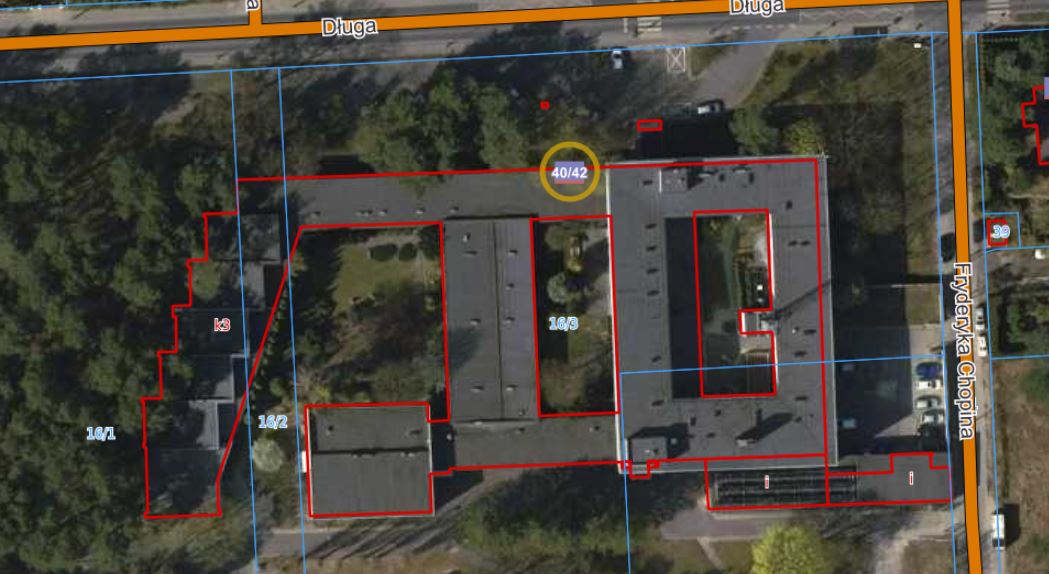 Charakterystyczne parametry określające wielkość obiektów lub zakres robót budowlanychPoniższy rysunek przedstawia część kompleksu budynków, w którym mieści się Szpital, którego dotyczy niniejsze opracowanie.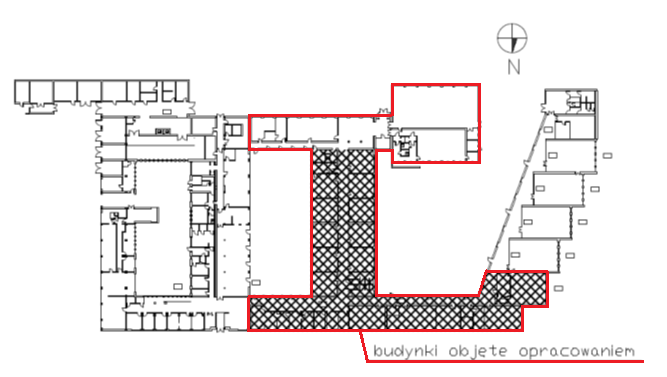 Dane ogólne:Budynek Szpitala należy do kompleksu budynków szpitalnych Ośrodka Ortopedyczno-Rehabilitacyjnego dla Dzieci i Młodzieży. Posiada on konstrukcję tradycyjną murowaną, jedną kondygnację nadziemną. Ściany zewnętrzne:Ściany zewnętrzne z cegły silikatowej, nieocieplone.Stropodach:Stropodach wentylowany, nie był docieplany od czasu budowy.Stolarka okienna i drzwiowa:W budynku występują dwa rodzaje okien:okna dwuszybowe w ramach PCV w dobrym stanie technicznym nie wymagające wymiany, dwuszybowe drewniane w złym stanie technicznym.Drzwi zewnętrzne aluminiowe, w dobrym stanie technicznym, nie wymagające wymiany.Instalacje:Budynki posiadają istniejące przyłącza oraz instalacje:Instalację gazową i przyłącze od sieci gazowej,instalację wody zimnej,instalację ciepłej wody,instalację kanalizacji sanitarnej,instalację centralnego ogrzewania,instalację elektryczne i teletechniczne.Źródło ciepła, instalacja centralnego ogrzewania oraz ciepłej wody użytkowej:Źródłem ciepła dla budynku jest kotłownia gazowa, która była modernizowana i jest w dobrym stanie technicznym. Instalacja centralnego ogrzewania tradycyjna stalowa rurowa, bez izolacji cieplnej, grzejniki żeliwne oraz Favier’a w złym stanie technicznym bez zaworów termostatycznych.Ciepła woda użytkowa przygotowywana jest w kotłowni gazowej, instalacja jest w złym stanie technicznym i wymaga modernizacji.Wymagania ogólnePrzedmiot zamówienia winien być zaprojektowany i wykonany zgodnie z obowiązującym stanem prawnym, normami, zasadami najlepszej wiedzy technicznej oraz z zachowaniem zasady należytej staranności.Przedmiot zamówienia powinien spełniać wymagania obowiązujących przepisów w zakresie bezpieczeństwa konstrukcji, bezpieczeństwa pożarowego, przepisów BHP, ochrony zdrowia i środowiska oraz bezpieczeństwa użytkowania.Wybudowane instalacje oraz towarzyszące obiekty powinny mieć trwałą i niezawodną konstrukcję.Wszystkie zastosowane przy realizacji zamówienia materiały muszą być fabrycznie nowe i posiadać niezbędne certyfikaty.Oferowane urządzenia muszą być nieużywane i fabrycznie nowe, pochodzić z seryjnej produkcji z uwzględnieniem opcji konfiguracyjnych przewidzianych przez producenta dla oferowanego modelu sprzętu oraz pochodzić z oficjalnego kanału dystrybucji na rynek polski. Zamawiający nie dopuszcza oferowania sprzętu będącego prototypem, a zastosowana technologia, jak i jej poszczególne elementy powinny być sprawdzone w praktyce eksploatacyjnej. Do zadań Wykonawcy należy wykonanie badań i sprawdzeń obligatoryjnych w świetle obowiązujących przepisów prawa oraz ochrony mienia w obrębie terenu budowy.W trakcie realizacji zamówienia do obowiązków Wykonawcy należy zrealizowanie inwestycji własnym staraniem zgodnie z Prawem budowlanym, a w szczególności:stosowanie wyłącznie materiałów odpowiedniej jakości dopuszczonych do obrotu i stosowania zgodnie z Ustawą Prawo budowlane oraz koordynacja robót branżowych wykonywanych na obiekcie,wykonanie projektów,wykonanie stosownych uzgodnień oraz uzyskanie pozwoleń,zapewnienie dostaw materiałów i urządzeń,wykonanie wszystkich wymaganych normami, warunkami technicznymi wykonania i odbioru robót budowlano-montażowych zawartymi w niniejszym programie oraz stosownymi przepisami: pomiarów, badań, prób oraz rozruchów,udział we wszelkich odbiorach,wypłata odszkodowań za zniszczenia spowodowane przez Wykonawcę w trakcie przeprowadzania robót budowlanych właścicielom działek, na których prowadzone te roboty,naprawa lub pokrycie kosztów napraw uszkodzonych przez Wykonawcę dróg, chodników, ogrodzeń, mostków, urządzeń melioracyjnych i innych urządzeń oraz sieci technicznych,zapewnienie wymaganych nadzorów właścicielskich oraz specjalistycznych, w tym konserwatorskich, archeologicznych, dendrologicznych lub innych wymaganych stosownymi przepisami,pokrycie kosztów związanych z zajęciem terenu na czas prowadzenia robót budowlanych, w tym opłat za zajęcia pasów drogowych i innych terenów, jeżeli będzie to konieczne,zapewnienie obsługi geodezyjnej budowy przez cały okres jej trwania, jeśli jest wymagana.Wymagania dotyczące dokumentacji projektowejPrzed rozpoczęciem prac projektowych Wykonawca pozyska i zweryfikuje dane i materiały niezbędne do realizacji przedmiotu zamówienia, a także informacje i dokumenty niezbędne do zaprojektowania robót budowlanych będących przedmiotem zamówienia.Wykonawca w ramach zadania opracuje dokumentację projektową zgodną z Rozporządzeniem Ministra Infrastruktury z dnia 2 września 2004 r. w sprawie szczegółowego zakresu i formy dokumentacji projektowej, specyfikacji technicznych wykonania i odbioru robót budowlanych oraz programu funkcjonalno-użytkowego.Wykonawca, w razie potrzeby, zapewnieni nadzór autorski przez cały okres trwania inwestycji realizowanej na podstawie sporządzonej dokumentacji.Jeżeli prawo lub względy praktyczne wymagają, aby niektóre dokumenty były poddane weryfikacji przez osoby uprawnione lub wymagają uzgodnienia przez właściwe instytucje, to przeprowadzenie weryfikacji i/lub uzyskanie uzgodnień będzie przeprowadzone przez Wykonawcę na jego koszt przed przedłożeniem tej dokumentacji do zatwierdzenia przez Zamawiającego. Dokonanie weryfikacji i/lub uzyskanie uzgodnień nie przesądza o zatwierdzeniu przez Zamawiającego, który odmówi zatwierdzenia w każdym przypadku, kiedy stwierdzi, że dokument Wykonawcy nie spełnia wymagań kontraktu.Wykonawca w szczególności uzyska wszelkie wymagane zgodnie z prawem polskim uzgodnienia, opinie i decyzje administracyjne niezbędne dla zaprojektowania, wybudowania, uruchomienia i przekazania obiektu do eksploatacji.Zatwierdzenie wszystkich dokumentów przez Zamawiającego jest warunkiem koniecznym realizacji zadania inwestycyjnego, lecz nie ogranicza odpowiedzialności Wykonawcy wynikającej z kontraktu.Zamawiający dopuszcza zastosowanie na etapie projektowania technologii zamiennych jednak o parametrach nie gorszych niż przedstawione w niniejszym programie funkcjonalno-użytkowym.Wykonawca w ramach zadania inwestycyjnego przedłoży Zamawiającemu:Projekt budowlany Projekt wykonawczyProjekt powykonawczyDokumentacja dostarczana Zamawiającemu musi zawierać:tytuł dokumentu,nazwę projektu (i nr, jeśli dotyczy) oraz podtytuł,etap projektu (jeśli dotyczy),datę powstania dokumentu,nazwę i adres Wykonawcy oraz nazwiska autorów dokumentu,oznaczenia wymagane dla projektów realizowanych z funduszy Unii Europejskiej, o ile ma zastosowanie,nazwę i adres Zamawiającego,na początku dokumentu spis treści dokumentu,pod spisem treści wykaz użytych skrótów i oznaczeń wraz z objaśnieniami (jeśli dotyczy),nagłówek na każdej stronie dokumentu tekstowego z tytułem dokumentu,stopkę na każdej stronie dokumentu z numerem strony.Zestawienie ilościowe opracowanej dokumentacji w formie papierowej przedstawiono poniżej w poszczególnych podrozdziałach.Zamawiający wymaga również przekazania dokumentacji w wersji elektronicznej zeskanowanej w formacie pdf przekazanej na płycie CD/DVD/BR.Ponadto dokumentacja musi:zawierać optymalne rozwiązania technologiczne, konstrukcyjne, materiałowe i kosztowe oraz wszystkie niezbędne zestawienia materiałowe, rysunki szczegółów i detali wraz z dokładnym opisem i podaniem wszystkich niezbędnych parametrów pozwalających na identyfikację materiału, urządzenia,być wykonana w języku polskim, zgodnie z obowiązującymi przepisami prawa, normami technicznymi, wiedzą techniczną oraz powinna być opatrzona klauzulą o kompletności i przydatności z punktu widzenia celu, któremu ma służyć,dokumentacja powinna być spójna i skoordynowana we wszystkich branżach,być sprawdzona przez osobę posiadającą wymagane uprawnienia, przy czym każdy egzemplarz dokumentacji musi być podpisany przez projektanta i sprawdzającego,być opracowana w sposób czytelny, opisana pismem maszynowym (nie dopuszcza się opisów odręcznych).Wykonawca podpisze oświadczenie o przekazaniu w całości majątkowych praw autorskich do dokumentacji projektowej stanowiącej część przedmiotu zamówienia. Majątkowe prawa autorskie do dokumentacji projektowej nie mogą być obciążone żadnymi prawami osób trzecich, a także osoby trzecie nie mogą mieć żadnych roszczeń, których przedmiotem mogłyby być majątkowe prawa autorskie do dokumentacji projektowej.Wraz z przekazaniem dokumentacji projektowej Wykonawca m.in.:przeniesie na Zamawiającego majątkowe prawa autorskie do utworów wchodzących w skład dokumentacji projektowej w zakresie powielania, udostępniania dla celów zamówień publicznych, realizacji wszelkich robót budowlanychwyrazi zgodę na wprowadzenie zmian do utworów będących przedmiotem niniejszej umowy przez Zamawiającego lub wskazaną przez niego osobę trzeciąwyrazi zgodę na wykonywanie przez Zamawiającego autorskich praw zależnych do tych utworów na polach eksploatacji w zakresie rzeczowym zgodnym z pkt. 3 i jednocześnie przenosi na Zamawiającego wyłączne prawo zezwalania na wykonywanie prawa zależnego wobec tych utworówzobowiąże się, że nie dokona żadnej czynności o skutku cofnięcia zezwolenia na wykonywanie praw zależnychzobowiąże się nie korzystać z przysługujących mu osobistych praw autorskich do tych utworów w sposób uniemożliwiający lub znacznie utrudniający korzystanie i rozporządzanie Zamawiającemu tymi utworami.Projekt budowlanyWykonawca w ramach planowanych zadań opracuje projekt budowlany w zakresie wymaganym przez przepisy prawa, zgodny z Rozporządzeniem Ministra Infrastruktury z dnia 2 września 2004r. w sprawie szczegółowego zakresu i formy dokumentacji projektowej, specyfikacji technicznych wykonania i odbioru robót budowlanych oraz programu funkcjonalno-użytkowego (t.j. Dz.U. z 2013 r. poz. 1129), a także zgodny z Rozporządzeniem Ministra Transportu, Budownictwa i Gospodarki Morskiej z dnia 25 kwietnia 2012 r. w sprawie szczegółowego zakresu i formy projektu budowlanego. (t. j. Dz.U. 2018 poz. 1935).Projekty powinny zawierać część rysunkową, opisową i obliczeniową w zakresie niezbędnym do prawidłowego wykonania przedmiotu zamówienia.Projekty należy opracować w sposób gwarantujący brak utrudnień dla Zamawiającego w użytkowaniu modernizowanego obiektu podczas realizacji robót budowlanych.Wykonawca uzyska pozwolenie na budowę na wykonywany zakres, jeżeli będzie taka konieczność. Po stronie wykonawcy jest uzyskanie wymaganej procedurami administracyjnymi mapy w odpowiedniej formie i zakresie.Projekt wykonawczyOpracowany przez Wykonawcę projekt wykonawczy powinien być zgodny z Rozporządzeniem Ministra Infrastruktury z dnia 2 września 2004 r. w sprawie szczegółowego zakresu i formy dokumentacji projektowej, specyfikacji technicznych wykonania i odbioru robót budowlanych oraz programu funkcjonalno-użytkowego, Dz.U. z 2013 r. poz. 1129 lub rozporządzenia obowiązującego w momencie jego sporządzania.W ramach przedmiotu zamówienia Wykonawca sporządzi:projekt w branży architektoniczno-budowlanej w ilości 2 egz. (w formie utrwalonej na piśmie oraz w formie elektronicznej) dla zakresu pełnej termomodernizacji budynku Ośrodka Ortopedyczno-Rehabilitacyjnego dla Dzieci i Młodzieży.projekt modernizacji instalacji sanitarnych w ilości 2 egz. (w formie utrwalonej na piśmie oraz w formie elektronicznej) dla każdej modernizowanej instalacji,projekt modernizacji instalacji oświetlenia wewnętrznego w ilości 2 egz. (w formie utrwalonej na piśmie oraz w formie elektronicznej),projekt instalacji fotowoltaicznej w ilości 2 egz. (w formie utrwalonej na piśmie oraz w formie elektronicznej).Jeżeli odrębne procedury urzędowe wymagać będą większej ilości kopii (np. uzyskanie pozwolenia na budowę) wykonawca sporządzi wymaganą ilość egzemplarzy.Projekty powinny zawierać część rysunkową, opisową i obliczeniową w zakresie niezbędnym do prawidłowego wykonania przedmiotu zamówienia.Projekty należy opracować w sposób gwarantujący brak utrudnień dla Użytkownika modernizowanego obiektu podczas realizacji robót budowlanych.Orientacja oraz kąt nachylenia paneli PV względem poziomu powinien być dobrany w sposób zapewniający jak największy uzysk energii elektrycznej w skali roku.Projekty powinny zawierać sposób przyłączenia mikroinstalacji PV do istniejącej instalacji elektrycznej. Projekty muszą przewidywać możliwość rozliczania i bilansowania w stosunku rocznym energii wprowadzonej do sieci przez Użytkownika. Do projektów należy dołączyć karty katalogowe podstawowych urządzeń oraz wszystkie wymagane prawem oświadczenia i zaświadczenia.Panele należy mocować na konstrukcjach wsporczych dedykowanych przez producenta, w zależności od sposobu ich montażu (dach/grunt).Specyfikacja Techniczna Wykonania i Odbioru Robót BudowlanychDo rozwiązań projektowych Wykonawca dołączy dokumentację STWiORB wykonaną zgodnie z Rozporządzeniem Ministra Infrastruktury z dnia 2 września 2004 r. w sprawie szczegółowego zakresu i formy dokumentacji projektowej, specyfikacji technicznych wykonania i odbioru robót budowlanych oraz programu funkcjonalno–użytkowego.Specyfikacje powinny zawierać zbiory wymagań, które są niezbędne do określenia standardów i jakości wykonania robót w zakresie sposobu wykonania robót, właściwości wyrobów budowlanych oraz oceny prawidłowości wykonania poszczególnych robót.Specyfikacje mają składać się ze specyfikacji technicznych wykonania i odbioru robót podstawowych, rodzajów robót przyjętych wg systematyki lub grup robót.Roboty budowlaneRoboty budowlane należy wykonać na podstawie opracowanej i zatwierdzonej dokumentacji, zgodnie z wymaganiami aktualnych przepisów, wiedzy technicznej i dobrej praktyki.W ramach zlecenia Wykonawca wybuduje, przyłączy i uruchomi instalacje i urządzenia objęte przedmiotem zamówienia.Serwis gwarancyjnySerwis gwarancyjny będzie realizowany przez Wykonawcę w okresie minimum 5 lat od dnia protokolarnego (bezusterkowego) odbioru końcowego inwestycji.Aktualne uwarunkowania wykonania przedmiotu zamówieniaUwarunkowania formalno-prawneNa wszelkie planowane w ramach zadania prace budowlane należy uzyskać wymagane decyzje, postanowienia, opinie oraz zgody, uzgodnienia, itp., przy czym Wykonawca zadecyduje w porozumieniu z Inwestorem o ich zakresie, rodzaju koniecznych do pozyskania dokumentów formalno-prawnych i o tym, które roboty wymagają uzyskania decyzji o pozwoleniu na budowę, pozwolenia na rozbiórkę, a które są zwolnione z obowiązku jej uzyskania i wobec których występuje obowiązek zgłoszenia robót.Wykonawca w szczególności uzyska wszelkie wymagane zgodnie z prawem polskim uzgodnienia, opinie i decyzje administracyjne niezbędne do wybudowania, uruchomienia i przekazania obiektu do eksploatacji.Do obowiązków Wykonawcy należeć będzie opracowanie wszelkich niezbędnych dokumentacji powiązanych, w tym projektów branżowych, operatów, itp. Prace należy prowadzić zgodnie z zasadami bezpieczeństwa pracy, pod nadzorem osób uprawnionych do kierowania robotami.Kadra Wykonawcy powinna:zostać przeszkolona w zakresie prowadzonych prac,posiadać aktualne badania lekarskie,posiadać uprawnienia oraz kwalifikacje zawodowe adekwatne do wykonywanych prac.Uwarunkowania organizacyjno-logistyczneWszelkie czynności związane z wykonywaniem robót budowlanych Wykonawca winien z odpowiednim wyprzedzeniem uzgadniać z Zamawiającym oraz Użytkownikami nieruchomości, na terenie których prowadzone będą prace.Wykonawca powinien, jeżeli jest to konieczne, przewidzieć odpowiednie zabezpieczenie robót w obrębie pasów drogowych, a także zapewnić niezbędną organizacje ruchu zgodnie z wytycznymi zarządcy danej drogi.Wykonawca zadania zobowiązany jest w imieniu Zamawiającego również do zgłoszenia zamiaru przyłączenia instalacji fotowoltaicznych do sieci elektroenergetycznej lokalnemu OSD po jej wybudowaniu. Podłączenie instalacji fotowoltaicznych do sieci elektrycznej Podłączenie powinno być wcześniej uzgodnione z dostawcą energii i odpowiednio opomiarowane zgodnie z zaleceniami operatora sieci/dystrybutora energii elektrycznej.Uwarunkowania środowiskowe Inwestycja nie jest zakwalifikowana do przedsięwzięć mogących zawsze lub potencjalnie znacząco oddziaływać na środowisko w myśl Rozporządzenia Rady Ministrów z dnia 9 listopada 2010 r. w sprawie przedsięwzięć mogących znacząco oddziaływać na środowisko (Dz.U. 2016 r poz. 71).Rozwiązania technologiczne stosowane w projekcie pozytywnie wpływają na ograniczenie szkodliwych emisji i w żadnym razie nie stanowią zagrożenia dla środowiska naturalnego w świetle obowiązującego prawa. Z ustawy z dnia 27 kwietnia 2001 r. Prawo Ochrony Środowiska oraz ustawy z dnia 3 października 2008 r. o udostępnianiu informacji o środowisku i jego ochronie, udziale społeczeństwa w ochronie środowiska oraz o ocenach oddziaływania na środowisko wynika, iż planowana inwestycja nie wymaga sporządzania raportu oddziaływania na środowisko. Wszystkie urządzenia, które zostaną zastosowane w projekcie muszą posiadać ważne potwierdzenia lub deklaracje zgodności z obowiązującymi normami. Zmiany w środowisku powstałe w wyniku prowadzenia prac związanych z realizacją projektu nie będą wpływać w sposób negatywny na środowisko. Ogólne właściwości funkcjonalno-użytkoweObiekty po wybudowaniu instalacji muszą odpowiadać przede wszystkim wymaganiom Rozporządzenia Ministra Infrastruktury z dnia 12 kwietnia 2002 r. w sprawie warunków technicznych, jakim powinny odpowiadać budynki i ich usytuowanie (publ.  t.j. Dz.U. 2019, poz.1065) oraz innym przepisom szczegółowym i odrębnym.Niniejsze zadanie inwestycyjne ma na celu promowanie energii pochodzącej ze źródeł odnawialnych oraz poprawę efektywności energetycznej i bezpieczeństwa energetycznego, co doskonale wpisuje się w politykę energetyczną Unii Europejskiej.Instalacje OZE będą produkować energię z wykorzystaniem energii odnawialnej na własne potrzeby Zamawiającego. Dzięki zastosowaniu wyżej wymienionych instalacji obiekty zmniejszą wykorzystanie energii pochodzącej z konwencjonalnych źródeł, co jednocześnie wpłynie na redukcję emisji zanieczyszczeń do atmosfery.Planowane roboty nie spowodują zmiany funkcji użytkowej obiektu mogą natomiast zmieniać funkcję poszczególnych pomieszczeń. Budynek po wykonaniu przedmiotowych robót nie zmieni swojej kubatury ani powierzchni zabudowy.Ze względu na to, że inwestycje w tym zakresie mają długotrwały charakter, powinny być zgodne z właściwymi przepisami unijnymi.Zestaw fotowoltaiczny będzie przyłączony do wewnętrznej instalacji elektrycznej Użytkownika w budynku. Instalacja została tak dobrana, aby produkcja energii nie przewyższała rocznego zapotrzebowania na energię elektryczną budynku. Cały układ będzie umożliwiał wprowadzenie energii elektrycznej do sieci dystrybucyjnej i rozliczania się z OSD na zasadzie bilansowania rocznego zgodnie z zapisami Ustawy z dnia 20 lutego 2015 r. o odnawialnych źródłach energii. Efektem wykorzystania bilansowania rocznego wraz z odpowiednim doborem instalacji będzie to, że Użytkownik nie otrzyma zysków z tytułu wprowadzania nadwyżek do sieci elektroenergetycznej.Po zrealizowaniu przedmiotu zamówienia  wymagane  jest  utrzymanie  w budynkach,  parametrów  ogrzewania  na  poziomie  wymaganym  obecną  normą.Zakres prac i robót do wykonania w ramach zamówieniaOpis robót budowlanychPrzedmiotowa inwestycja polegać będzie na:Modernizacji instalacji centralnego ogrzewania: wymiana instalacji, izolacja przewodów, wymiana starych grzejników na nowe płytowe oraz montaż zaworów termostatycznych przy grzejnikach o działaniu proporcjonalno-całkującym PI z funkcjami adaptacyjną i optymalizującą. Modernizacja instalacji CO obejmie zastosowanie urządzeń komunikujących się w protokołach Modbus, Mbus, BACnet i zastosowanie automatyki obejmującej adaptację systemu do specyfiki obiektu w obszarze m.in. obniżenia nocnego oraz tygodniowego dopasowanego.Modernizacja instalacji ciepłej wody użytkowej: wymiana instalacji oraz jej izolacja.Ocieplenie ścian zewnętrznych oraz w pasie szerokości 1m poniżej gruntu warstwą izolacji, np. styropianu o grubości 15cm, o współczynniku przewodzenia ciepła λ = 0,036 W/mK.Ocieplenie stropodachu warstwą izolacji, np. granulatu wełny mineralnej o grubości 24cm, o współczynniku przewodzenia ciepła λ = 0,040 W/mK wraz z wykonaniem podsufitki, opapowania, domurowania ogniomurów i obróbki blacharskiej.Wymianie drewnianych okien zewnętrznych na nowe o współczynniku przenikania ciepła U=0,9 W/m2K wraz z montażem rolet.Modernizacja instalacji oświetlenia: wymiana opraw oświetleniowych na nowe oprawy LED.Montaż instalacji fotowoltaicznej na potrzeby własne budynku.Docieplenie ścian zewnętrznych Ściany zewnętrzne należy ocieplić styropianem o grubości 15 cm, o współczynniku przewodzenia λ = 0,036W/mK - aby osiągnąć zakładany współczynnik przenikania ciepła przez przegrody budowlane oraz uzyskać roczną oszczędność kosztów wskazaną w audycie energetycznym.  Należy również ocieplić ściany fundamentowe w głąb gruntu (1m poniżej gruntu) warstwą styropianu ekstrudowanego o grubości 15cm i współczynniku przewodzenia λ = 0,036W/mK. Należy wykonać ocieplenie ścian metodą „lekką" mokrą, według Instrukcji Instytutu  Techniki  Budowlanej  nr  334/96  Ocieplenie  ścian zewnętrznych budynków metoda „lekką". Metoda „lekka" ocieplenia ścian polega na przymocowaniu do ściany od strony zewnętrznej warstwowego układu izolacyjno - elewacyjnego, w którym warstwa izolacji termicznej stanowią płyty styropianowe, a warstwę elewacyjną cienka wyprawa tynkarska z podkładem zbrojonym tkaniną z włókna szklanego.W skład systemowego układu ocieplającego wchodzą następujące materiały:-	zaprawa klejowa mrozoodporna do klejenia styropianu do ściany,-	styropian o λ = 0,036 W/mK,-	kołki rozporowe z tworzywa sztucznego do mocowania izolacji,-	zaprawa klejowo-szpachlowa do wykonania na styropianie warstwy zbrojącej, siatka z włókna szklanego impregnowana, odporna na związki alkaliczne (oczka 4x4),-	podkład tynkarski,-	tynk  silikatowo-silikonowy(baranek 2,0 mm),-	uzupełniające materiały to kątowniki i listwy aluminiowe lub z tworzywa (APU) służące do obróbki miejsc szczególnych w elewacji.Należy osiągnąć współczynnik przenikania ciepła U dla ścian zewnętrznych poniżej granicznego określonego w WT 2021r Umax= 0,200 W/m2K, w naszym przypadku 
Umax = 0,192 W/m2K (Zwiększenie oporu cieplnego ∆R ≥ 4,17 (m2∙K)/W).Ocieplenie ścian zewnętrznych poniżej poziomu gruntuPrzed przystąpieniem do wykonania robót dociepleniowych ścian zewnętrznych poniżej gruntu należy starannie oczyścić i osuszyć istniejące podłoże. Następnie należy wykonać izolację przeciwwilgociową ścian cokołowych w postaci np. papy lub masą asfaltowo-kauczukową. Na tak przygotowane podłoże należy ułożyć warstwę termoizolacji. Płyty należy układać w taki sposób aby spoiny się mijały, a pomiędzy płytami nie powinno być pustek. Jeśli takie się pojawią należy wypełnić je klinami z takiego samego materiału izolacyjnego. Powierzchnia ułożonej izolacji powinna być równa. Płyty mocuje się do ściany bezrozpuszczalnikowym lepikiem bitumicznym na zimno. Nie ma konieczności mechanicznego mocowania izolacji ponieważ ściana zostanie przykryta gruntem i będzie na nie działać parcie gruntu. Przed przystąpieniem do zakopania wykopu należy zabezpieczyć ocieplenie folią kubełkową. Izolację termiczną cokołu należy zbroić siatką z włókna szklanego zaciągniętą i wtopioną w podwójną warstwą kleju. Przygotowanie podłożaPrzed przystąpieniem do prac należy sprawdzić podłoże, skuć odparzone tynki na ścianach, a podłoże w miejscu skucia wyrównać zaprawą tynkarską.Należy pamiętać, aby na czas robót zdemontować wszystkie elementy utrudniające wykonanie docieplenia, tj. rynny, instalację odgromową, obróbki blacharskie, anteny, monitoring, tablice.Podłoże należy umyć i usunąć luźno przylegające powłoki malarskie lub słabo związane z podłożem kruszywa. Tak przygotowane podłoże należy zagruntować dedykowaną emulsją masą gruntującą posiadającą aprobatę techniczną ITB lub podobną.Mocowanie płyt styropianowychNa przygotowane podłoże należy przykleić płyty styropianowe za pomocą dedykowanej zaprawy klejowej. Płyty styropianowe należy dodatkowo przymocować kołkami do ściany w ilości co najmniej 4 szt./m2.Wykonanie warstwy zbrojonejNa płytach styropianowych należy wykonać warstwę zbrojoną z wtopioną w nią siatką z włókna szklanego. Warstwę zbrojoną należy zagruntować tynkiem podkładowym.Wykonanie tynku szlachetnegoNależy wykonać tynk szlachetny z masy silikonowo-silikatowej lub innej masy tynkarskiej posiadającej aprobatę techniczną ITB.Roboty dodatkowedemontaż rynien parapetów, instalacji odgromowej, antenowej, oświetlenia, tablic,montaż nowych rynien stalowych, rur spustowych stalowych, montaż nowych parapetów z blachy powlekanej oraz obróbek blacharskich,rozbiórka opaski betonowej,wykonanie wzdłuż ściany opaski szerokości 50 cm z kostki brukowej gr. 6cm, na podsypce z piasku i cementu (z pominięciem istniejących schodów oraz zaasfaltowanych powierzchni),odtworzenie instalacji odgromowej, antenowej, tablic, monitoringu,ocieplenie ościeży stolarki otworowej.Docieplenie stropodachu granulatem z wełny mineralnejNależy przewidzieć docieplenie stropodachu np. granulatem wełny mineralnej o współczynniku λ = 0,040 W/mK i grubości 24 cm. W części bardzo niskiej należy dokonać odkrywki i zbadać, czy zadana grubość wdmuchiwania ocieplenia jest dopasowana do wolnej przestrzeni (szczególnie w części przy rynnie). Jeśli wyniki badania wskażą brak możliwości zastosowania granulatu wełny mineralnej należy skalkulować i przewidzieć zastosowanie technologii docieplenia warstwą styropianu laminowanego papą. Następnie należy położyć warstwę podkładową i warstwę wierzchniego krycia z papy termozgrzewalnej.Należy przewidzieć również wykonanie podsufitki.Projektowaną grubość termoizolacji należy zwiększyć o 5% w celu uwzględnienia możliwości osiadania luźno nasypanego granulatu. Izolacja cieplna wykonywana jest metodą mechanicznego wdmuchiwania granulatu na sucho za pomocą specjalnych agregatów nasypowych. Projekt wykonawczy powinien zawierać m.in. następujące informacje: lokalizacja otworów, przez które będzie podawany granulat do przestrzeni stropodachu, ilość i miejsca wykonania nowych otworów oraz sposób ich późniejszego zamknięcia, sposób zabezpieczenia przed zanieczyszczeniami i dostępem wody opadowej do stropodachu, sprawdzenie powierzchni otworów wentylacyjnych i ewentualne dodatkowe rozmieszczenie kominków wentylacyjnych.Powinna być zapewniona wentylacja przestrzeni stropodachu poprzez otwory wentylacyjne w ścianach zewnętrznych lub kominki wentylacyjne w dachu. W przypadku stropodachów wentylowanych, gdy maksymalna grubość warstwy powietrza nad izolacją nie przekracza 20 cm, łączna powierzchnia otworów wlotowych i wylotowych powinna wynosić minimum 0,002 powierzchni dachu. W przypadku, gdy odległość pomiędzy ścianami, w których są umieszczone otwory wlotowe i wylotowe jest większa niż 12-15 m, należy wzdłuż kalenicy dachu umieścić dodatkowo wywietrzniki-kominki wentylacyjne w rozstawie maksymalnym co 6 m. W przypadku stropodachów wentylowanych dwudzielnych, gdy minimalna grubość warstwy powietrza nad izolacją jest większa niż 20 cm, łączna powierzchnia otworów wlotowych i wylotowych powinna wynosić minimum 0,001 powierzchni dachu. Dla rozstawu ścian powyżej 12-15 m należy montować kominki jak wyżej. Jeśli stropodach posiada przestrzeń powietrzną o wysokości kilkadziesiąt centymetrów oraz jest szerszy niż 20-25 m to należy ustawić dodatkowo wywietrzniki w najwyższym miejscu, w takiej ilości aby na 1 m2 dachu przypadała 5 cm2 przekroju wywietrznika. W zależności od dostępu do przestrzeni stropodachu granulat może zostać wdmuchany przez pracownika od zewnątrz przez istniejące lub wykonane w pokryciu dachowym otwory, kontrola za pomocą urządzeń wizyjnych, lub od wewnątrz po wejściu pracownika w przestrzeń stropodachu z zachowaniem wszelkich wymagań BHP.Wykonać, domurować ogniomury na wysokość zgodną z warunkami przeciwpożarowymi. Obróbki kątowe ogniomurów zakłada się jako wykonane w układzie dwuwarstwowym, stosując przynajmniej na jednej z warstw papę polimerowo-asfaltową na osnowie włókniny poliestrowej. Obróbka ogniomurów powinna umożliwiać wpuszczenie blachy w mur. Blacha tytan-cynk naturalny (gołowalcowany), grubość: 0,55mm. Należy ułożyć izolację wodoszczelną stropodachu i ogniomurów. Należy osiągnąć współczynnik przenikania ciepła U dla stropodachu poniżej granicznego określonego w WT 2021r Umax= 0,150 W/m2K. W naszym przypadku Umax = 0,140 W/m2K (Zwiększenie oporu cieplnego ∆R ≥ 6,00 (m2∙K)/W).Wymiana stolarki okiennej Zakres prac budowlanych obejmuje:zabezpieczenie podłóg i mebli w poszczególnych pomieszczeniach,demontaż skrzydeł okiennych rozwieranych poprzez zdjęcie z zawiasów,demontaż ościeży z wykuciem z muru,dostawa i wstawienie nowych okien w ramach PCV o Umin = 0,9 W/m2K,mocowanie do ścian budynku za pomocą typowych łączników stalowych mocowanych do zewnętrznej powierzchni ościeżnicy i przykręcanych do ściany wkrętami szybkiego montażu z kołkami rozporowymi przeznaczonymi dla murów ceglanych,uszczelnienie pianką poliuretanową styk ościeżnicy z murem, od zewnętrznej strony okna zostaną uszczelnione taśmą EPDM po obwodzie.obróbka ościeżnic wewnętrznych i zewnętrznych wraz z parapetami,uszczelnienie połączeń ościeżnic z murami i parapetami silikonem,usunięcie z budynku materiałów z rozbiórki i wywiezienie z terenu budynku,wyczyszczenie pomieszczeń po wymianie okien,wykonanie niezbędnych prac tynkarskich poprzez uzupełnienie uszkodzeń i obrobienie ościeży tynkiem gipsowym po zdemontowanych ościeżach o fakturze zbliżonej do ścian. Malowanie ościeży w kolorze zbliżonym do koloru pomieszczeńmontaż rolet w ilości 2 na 5 oknach o wymiarach 150x150,uprzątnięcie gruzu i doprowadzenie do porządku pomieszczeń i terenu wokół budynku.W celu ograniczenia wpływu mostków cieplnych przy połączeniu ściany zewnętrznej z oknami zewnętrznymi należy, jeśli to możliwe, zastosować zasady ciepłego montażu oraz/lub wykonać ocieplenie ościeży.Wykonawca uzgodni z Zamawiającym sposób podziału okien i sposób otwierania okien podczas wykonywania dokumentacji projektowej.Zakres robót budowlanych dla instalacji centralnego ogrzewaniaWykonawca zaprojektuje i wykona nową instalację grzewczą. Dobór instalacji (grzejników, rur oraz armatury regulacyjnej) dokona w oparciu o szczegółowe obliczenia zapotrzebowania na ciepło. Instalacja grzejnikowa rozprowadzona będzie poziomami  z odejściami pod poszczególne piony. Na podejściach pod piony należy montować zawory równoważące (przewód powrotny) oraz odcinające (przewód zasilający). Zawory należy montować w  miejscach uniemożliwiający dostęp przez osoby niepowołane. Piony należy prowadzić po wierzchu ścian. Grzejniki należy zastosować stalowe płytowe z podłączeniem bocznym. Na gałązce zasilającej wykonawca zamontuje zawór termostatyczny o działaniu proporcjonalno-całkującym PI z funkcjami adaptacyjną i optymalizującą wyposażony w głowicę z blokadą nastaw o podwyższonej odporności na uszkodzenia. Na gałązce powrotnej należy zastosować zawór odcinający z nastawą wstępną i możliwością opróżnienia grzejnika. Wykonawca przedstawi Zamawiającemu wyniki obliczeń. Instalacje prowadzić natynkowo w miejscach w miejscach uzgodnionych z Inwestorem.Prace demontażowe oraz remontoweWykonawca zdemontuje istniejące grzejniki zakwalifikowane do wymiany, a także rurociągi prowadzone po wierzchu ścian. Po usunięciu starych grzejników oraz rur należy przeprowadzić prace remontowe na powierzchni ścian celem odtworzenia ich wierzchniej warstwy. Niewykorzystywane przejścia przez przegrody pozostałe po usunięciu rur należy wypełnić a warstwy wykończeniowe odtworzyć.Instalacje oraz armatura towarzyszącaWykonawca wyposaży każdy z obiegów co najmniej w pompę obiegową, filtr, zawór zwrotny, manometry, termometr oraz armaturę odcinającą. Na każdym odejściu na pion na przewodzie powrotnym należy zamontować zawór równoważący z możliwością odcięcia i spustu natomiast na przewodzie zasilającym zawór odcinający. Dodatkowo wykonawca przewidzi zawory odcinające na przewodach poziomych umożliwiające odcinanie poszczególnych stref systemu. W najniższych punktach instalacji należy stosować zawory spustowe a w najwyższych zawory odpowietrzające. Należy zastosować grzejniki stalowe płytowe z podłączeniem bocznym. Każdy grzejnik należy wyposażyć w zawór odpowietrzający. Na gałązce zasilającej wykonawca zamontuje zawór termostatyczny o działaniu proporcjonalno-całkującym PI z funkcjami adaptacyjną i optymalizującą wyposażony w głowicę z blokadą nastaw o podwyższonej odporności na uszkodzenia. Na gałązce powrotnej należy zastosować zawór odcinający  z nastawą wstępną i możliwością opróżnienia grzejnika. Wykonawca na podstawie obliczeń projektowanego zapotrzebowania na ciepło wykona dobór grzejników. Obliczenia należy wykonać z uwzględnieniem projektowanej temperatury pomieszczenia zgodnej z obowiązującą normą. Na cała instalację grzewczą należy wykonać szczegółowy projekt równoważenia hydraulicznego instalacji ze wskazaniem na rzutach oraz rozwinięciach średnic oraz konkretnych nastaw zaworów równoważących, termostatycznych oraz powrotnych. Po wykonaniu instalacji, wykonawca przeprowadzi płukanie oraz regulację instalacji za pomocą dedykowanego urządzenia do równoważenia systemów wykorzystanego producenta. Z regulacji zostanie przygotowany protokół a następnie przedstawiony Zamawiającemu.RurociągiPrzewody ciepłej wody należy wykonać z rur przeznaczonych do instalacji grzewczych.  Średnice przewodów należy dobierać w oparciu o kryterium maksymalnego spadku ciśnienia. Przewody należy prowadzić z minimalnym spadkiem w kierunku odwodnienia. Rurociągi pionowe należy mocować do ścian za pomocą uchwytów zgodnie z rozwiązaniami producenta rur. Należy zastosować podpory stałe na pionach poniżej trójników. Piony z poziomami łączyć przez ramię kompensacyjne o długości min. 1,5 m. Na przewodach stosować podpory przesuwne. Podpory stałe i przesuwne montować zgodnie z wymaganiami producenta. Przestrzeń między tuleją a rurą uszczelnić materiałem trwale plastycznym nieszkodliwym dla rur. Tuleje w stropach wypuścić 3 cm poniżej stropu oraz ponad posadzkę. Po wykonaniu instalację należy poddać próbie szczelności oraz płukaniu. Przewody zarówno w pomieszczeniach nieogrzewanych jak też ogrzewanych należy zaizolować zgodnie z wymaganiami obowiązujących Warunków Technicznych. Dopuszcza się wykonanie izolacji z prefabrykowanych łupków lub mat. Dopuszcza się stosowanie izolacji cieplnej z mat z wełny mineralnej pod blachą ocynkowaną lub aluminiową. Rurociągi oznakować wg normy przez naklejanie pasków identyfikacyjnych w kierunku przepływu. Oznaczenie wykonać w sposób trwały w miejscach widocznych i dostępnych.GrzejnikiGrzejniki powinny być instalowane nie niżej niż 12 cm od podłogi i nie bliżej niż 6 cm od lica ściany wykończonej. Przed zamocowaniem nowych grzejników Wykonawca powinien naprawić istniejące uszkodzenia powierzchni tynków, powłok malarskich, glazury, ekranów termicznych pod grzejnikami. Mocowanie grzejników i rur powinno być pewne, a w przypadku słabego podłoża pod zawiesiami grzejników Wykonawca powinien przeprowadzić jego wzmocnienie w sposób zapewniający wieloletnią trwałość zamocowań.Zakres robót budowlanych dla instalacji ciepłej wody użytkowejWykonawca zaprojektuje i wykona nową instalację centralnie przygotowanej ciepłej wody wraz z cyrkulacją. Ciepła woda przygotowywana będzie za pomocą istniejącego źródła ciepła. Instalacja prowadzona będzie po wierzchu do punktów sanitarnych. W celu ograniczenia prac uciążliwych dla użytkowników oraz ograniczenia prac odtworzeniowych w łazienkach włączenia należy dokonać do istniejącej instalacji ciepłej wody. Jeśli odcinek od pionu do włączenia jest podtynkowy to nową instalację należy prowadzić w bruździe ściennej a następnie odtworzyć warstwę wykończenia ściany. Do wymuszenia obiegu wody w systemie poza rozbiorami należy przewidzieć pompę cyrkulacyjną zlokalizowaną w kotłowni. Instalacja cyrkulacyjna powinna obejmować wszystkie obszary tak aby nie pozostawały odcinki o pojemności większej niż 3 dm3 bez cyrkulacji. Wykonawca zamontuje na instalacji cyrkulacyjnej na każdym odejściu na piony zawory termostatyczno-regulacyjne. Na etapie projektu należy wykonać szczegółowe obliczenia hydrauliczne a dobory średnic oraz nastawy zaworów zostaną pokazane na rozwinięciu oraz rzutach w projekcie. Zawory termostatyczno-regulacyjne należy montować w miejscach oraz na wysokościach uniemożliwiających dostęp osób niepowołanych, a w szczególności najmłodszych pacjentów Szpitala. Prace demontażowe oraz remontoweWykonawca w uzgodnieniu i porozumieniu z Zamawiającym dokona prac demontażowych i remontowych  niezbędnych do wykonania zadania inwestycyjnego. Po wykonaniu prac należy odtworzyć warstwę wierzchnią ściany. Sposób oraz materiał należy uzgodnić z Zamawiającym na etapie wykonywania projektu. Materiał wykończeniowy nie może w żaden sposób pogarszać stanu obecnego. Instalacje oraz armatura towarzyszącaInstalacja cyrkulacyjna musi zostać wyposażona w pompę cyrkulacyjną z funkcją adaptacji do panujących warunków, za pompą należy zastosować zawór zwrotny oraz odcinający natomiast przed filtr siatkowy wraz z zaworem odcinającym.  Na każdym odejściu na pion na przewodzie cyrkulacyjnym należy zamontować zwór termostatyczny regulacyjny z możliwością odcięcia natomiast na przewodzie ciepłej wody zawór odcinający.Rurociągi Przewody ciepłej wody należy wykonać z rur wielowarstwowych PP stabilizowanych wkładką aluminiową łączonych przez zgrzewanie.Rurociągi pionowe należy mocować do ścian za pomocą uchwytów zgodnie z rozwiązaniami producenta rur oraz „Warunkami Technicznymi Wykonania i Odbioru Instalacji Wodociągowych” Cobrti Instal Zeszyt 7. Należy zastosować podpory stałe na pionach poniżej trójników na przewodach ciepłej wody na wysokości podpór stałych. Piony z poziomami łączyć przez ramię kompensacyjne o długości min. 1,5m. Na przewodach stosować podpory przesuwne. Podpory stałe i przesuwne montować zgodnie z wymaganiami producenta. Przestrzeń między tuleją a rurą uszczelnić materiałem trwale plastycznym nieszkodliwym dla rur. Tuleje w stropach wypuścić 3 cm poniżej stropu oraz ponad posadzkę.Przewody wody ciepłej nie powinny być prowadzone pod przewodami zimnej wody i nad przewodami elektrycznymi. Należy zachować spadki podejść od przyborów sanitarnych min 0,3% w kierunku pionów oraz spadki poziomów prowadzonych w piwnicy min 0,1% w kierunku wodomierza.Po wykonaniu instalację należy poddać próbie szczelności, dezynfekcji oraz płukaniu. W szczególności płukaniu należy poddać stare odcinki rur pozostawiane ścianach doprowadzające ciepłą wodę do punktów czerpalnych. Płukanie należy wykonać wielokrotnie aż do uzyskania pożądanego efektu przy użyciu pomp czyszczących oraz środków chemicznych przeznaczonych do rur transportujących wodę pitną. Rurociągi pionowe mocować do ścian za pomocą uchwytów zgodnie z rozwiązaniami producenta  rur.Wszystkie elementy obiegu wody użytkowej muszą posiadać atest PZH do stosowania w instalacjach wody pitnej. Izolacje rurociągów wykonać z otulin o grubościach zgodnych z obowiązującymi Warunkami Technicznymi. Dopuszcza się wykonanie izolacji  z prefabrykowanych łupków lub mat. Dopuszcza się stosowanie izolacji cieplnej z mat z wełny mineralnej pod blachą ocynkowaną lub aluminiową. Rurociągi oznakować wg normy przez naklejanie pasków identyfikacyjnych w kierunku przepływu. Oznaczenie wykonać w sposób trwały w miejscach widocznych i dostępnych.Zakres robót budowlanych dla instalacji oświetleniaWykonawca zaprojektuje i wykona nową instalację oświetlenia. Montowane oprawy wraz ze źródłami światła muszą zapewniać normatywną wielkość natężenie oświetlenia w pomieszczeniach Szpitala, odpowiedni zakres temperatury barwowej, rozkład luminancji, równomierności natężenia oświetlenia oraz zabezpieczyć przed olśnieniem.  Należy wykonać demontaż starych opraw świetlówkowych oraz żarowych. W ramach nowej instalacji zakłada się zainstalowanie opraw LED o strumieniu świetlnym min. 110 lm/W i żywotności min. 100 tyś. godzin przy L=80 Po wymianie oświetlenia należy przeprowadzić pomiary oświetlenia i przedstawić protokół z ich wykonania.Zakres robót budowlanych dla instalacji fotowoltaicznejPrzedmiotem zamówienia jest budowa instalacji fotowoltaicznej wraz z wykonaniem instalacji odgromowej, podłączeniem do istniejącej instalacji elektrycznej oraz montaż nowych urządzeń pomiarowych. Zakres prac instalacyjnych obejmuje: przygotowanie podłoża do montażu instalacji fotowoltaicznej związanej z obudową budynków, montaż konstrukcji wsporczych pod moduły PV,montaż modułów PV na konstrukcjach wsporczych, wyprowadzenie przewodów elektrycznych o średnicach przekroju określonych w dokumentacji projektowej, przygotowanie instalacji elektrycznej wraz z montażem niezbędnych urządzeń pozwalających na wykorzystanie prądu stałego produkowanego w instalacji fotowoltaicznej do zmiany na prąd zmienny, montaż układów pomiarowych pozwalających na rejestrowanie produkcji energii elektrycznej, podłączenie zamontowanych paneli fotowoltaicznych do przygotowanej instalacji elektrycznej, dostosowanie istniejącej instalacji odgromowej do wymogów budowanej instalacji fotowoltaicznej a w przypadku stwierdzenie nieprawidłowości wykonanie nowej instalacji, uruchomienie i regulacja instalacji, szkolenie Użytkowników/Obsługi. Zakres prac budowlanych obejmuje: wzmocnienie konstrukcji budynku pod potrzeby montażu dodatkowych urządzeń (jeśli wymagane), wykonanie niezbędnych otworów montażowych w celu wprowadzenia urządzeńzamurowanie otworów montażowych po wprowadzeniu urządzeńwykonanie przepustów w miejscach przejść tras kablowych przez ściany, dach lub inne przeszkodyuszczelnienie przepustów i punktów mocowania elementów mocujących panele fotowoltaiczne z podłożem (dachem), dostosowanie instalacji odgromowej do warunków po modernizacji i montażu instalacji PV.Modernizowana instalacja elektryczna powinna się składać z takich elementów jak: - panele fotowoltaiczne, - zestaw konstrukcji wsporczych (elementów mocujących), - falownik DC/AC, - instalacji prądu stałego i zmiennego,- urządzenie pomiarowe, - zabezpieczenie przeciwprzepięciowe, - uziemiona instalacja odgromowa, - automatyka sterująca. Na etapie realizacji robót budowlanych należy uwzględnić przede wszystkim poniższe uwarunkowania:kąt nachylenia paneli powinien być niezmienny dla ekspozycji modułu i musi uwzględniać szerokość geograficzną obiektupanele muszą być zorientowane jak najbardziej w kierunku południowympanele nie mogą podlegać zacienieniu przez inne obiekty (kominy, anteny, etc.) oraz przez inne panelerozmieszczenie paneli i konfiguracja połączeń musi zapewniać jak największy uzysk energiirozmieszczenie paneli musi pozwalać na swobodny i bezpieczny dostęp eksploatacyjny i serwisowy do każdego panelu. Przed przystąpieniem do prac projektowych i wykonawczych musi zostać przeprowadzona inwentaryzacja pod kątem konstrukcji przegród zewnętrznych mających być wsparciem dla instalacji fotowoltaicznej. Instalacja musi być nowa i wyposażona w urządzenia zabezpieczające, musi ponadto spełniać obowiązujące przepisy prawa budowlanego. Moc instalacji powinna być dostosowana do zapotrzebowania na energię elektryczną obiektów po modernizacji instalacji oświetlenia.Wytyczne dotyczące budowy głównych elementów instalacji przedstawiono w dalszej części Programu Funkcjonalno-Użytkowego. Wskazane parametry mają za zadanie wskazanie Wykonawcy minimalnego poziomu technologii oczekiwanego przez Zamawiającego. Cechy obiektu dotyczące rozwiązań budowlano-konstrukcyjnych i wskaźników ekonomicznychPrzygotowanie terenu budowyW ramach przygotowania terenu budowy Wykonawca zobowiązany jest wykonać i umieścić na swój koszt wszystkie konieczne tablice informacyjne, które będą utrzymywane przez Wykonawcę w dobrym stanie przez cały okres realizacji robót.W razie konieczności, na czas wykonania robót Wykonawca ma obowiązek wykonać lub dostarczyć na swój koszt tymczasowe urządzenia zabezpieczające takie jak ogrodzenia, rusztowania, znaki drogowe, bariery, taśmy ostrzegawcze, szalunki i inne. Jeżeli będzie to konieczne wykonawca na swój koszt może zorganizować zaplecze biurowe i socjalne na terenie budowy w miejscu uzgodnionym z Zamawiającym.Lokalizacja zaplecza budowy nie powinna kolidować z drogami czy ścieżkami dla pieszych. Zamawiający nie stawia specjalnych wymagań w zakresie zagospodarowania terenu budowy. Wykonawca ma tak zorganizować teren budowy aby miał możliwość korzystania ze wszystkich mediów.Zamawiający wymaga uzgodnienia planu zagospodarowania budowy i planu BIOZ. Wykonawca zobowiązany jest do zapewnienia ochrony terenu objętego placem budowy do czasu jej zakończenia a zwłaszcza zabezpieczenia istniejącego budynku i znajdującego się tam wyposażenia, a także składowanych własnych materiałów budowlanych i sprzętu. Koszt zabezpieczenia terenu budowy poza placem budowy nie podlega odrębnej zapłacie i przyjmuje się, że będzie włączony w cenę kontraktową, w którą włączony winien być także koszt wykonania poszczególnych obiektów zaplecza, drogi tymczasowej i montażowej oraz uzyskania, doprowadzenia, przyłączenia wszelkich czynników i mediów energetycznych na placu budowy, takich jak m.in.: energia elektryczna, gaz, woda, ścieki itp. W cenę kontraktową winny być włączone również wszelkie opłaty wstępne, przesyłowe i eksploatacyjne związane z korzystaniem z tych mediów w czasie trwania prac oraz koszty likwidacji tych przyłączy po ukończeniu kontraktu. Zabezpieczenie korzystania z w/w czynników i mediów energetycznych należy do obowiązków Wykonawcy i jest on w pełni odpowiedzialny za uzyskanie niezbędnych warunków technicznych przyłączenia, dokonanie uzgodnień, przeprowadzenie prac projektowych i otrzymanie niezbędnych pozwoleń i zezwoleń.Wymagania w trakcie realizacji inwestycji Wszystkie realizowane prace objęte przedmiotem zamówienia będą nadzorowane i odbierane przez Zespół reprezentujący Zamawiającego składający się co najmniej z Inspektorów Nadzoru (w każdej z branż Inspektor Nadzoru musi posiadać niezbędne uprawnienia), oraz audytora energetycznego sprawdzającego poprawność realizacji inwestycji pod kątem spełnienia zakładanych wskaźników realizacji celu. Zgodnie z Warunkami Technicznymi Wykonania i Odbioru Robot Budowlanych prowadzenie robot, ich nadzór i odbiór muszą spełniać wymagania określone prawem budowlanym. Stolarka okiennaPrzedmiot zamówienia obejmuje wymianę 42,93m2 okien drewnianych na nowe okna szczelne o współczynniku przenikania ciepła U(max)  wynoszącym 0,9 W/(m2K).Kolor ram okiennych należy uzgodnić z Zamawiającym na etapie opracowywania dokumentacji projektowej. Kolor rolet okiennych należy uzgodnić z Zamawiającym na etapie opracowywania dokumentacji projektowej.Zastosować parapety zewnętrzne wykonane z blachy stalowej powlekanej, z listwami PCV po bokach. Kolor należy ustalić z Zamawiającym na etapie opracowywania dokumentacji projektowej.Ocieplenie ścian zewnętrznychNależy przewidzieć ocieplenie:Ścian zewnętrznych do poziomu min. 1 m poniżej gruntu z użyciem styropianu ekstrudowanego lub innego nienasiąkliwego o współczynniku przewodzenia ciepła wynoszącym λ=0,036W/mK. Grubość dodatkowej warstwy styropianu powinna wynosić nie mniej niż 15cm.Ścian zewnętrznych powyżej gruntu z użyciem styropianu o współczynniku przewodzenia ciepła wynoszącym λ= 0,036 W/mK. Grubość dodatkowej warstwy styropianu powinna wynosić nie mniej niż 15 cm. Celem jest osiągnięcie odpowiedniego współczynnika przenikania ciepła U=0,20 W/m2K. Powierzchnia do ocieplenia ścian zewnętrznych oraz ścian poniżej gruntu wynosi  1212,73m2.Ocieplenie stropodachuNależy przewidzieć ocieplenie stropodachu wełną granulowaną o współczynniku przewodzenia ciepła wynoszącym λ = 0,040 W/mK i grubości 24 cm. Celem jest osiągnięcie odpowiedniego współczynnika przenikania ciepła U = 0,15 W/m2K. Powierzchnia docieplenia wynosi około 1958,56m2.Szczegółowe wymagania dla materiałów używanych przy modernizacji instalacji grzewczejŹródłem ciepła dla budynku będzie istniejąca kotłownia gazowa. Instalację c.o. zaleca się wykonać jako instalację wodną, systemu zamkniętego, dwururową, pompową z rozdziałem dolnym. Przedmiotową instalację należy wykonać w oparciu o przeprowadzoną wizję lokalną, rozeznanie obiektu oraz przeznaczenie użytkowe poszczególnych pomieszczeń. Moc grzejników musi zapewnić wymaganą temperaturę w pomieszczeniach, przy najniższej normatywnej temperaturze zewnętrznej.Pompa obiegowaniskie zużycie energii spełniające wymagania dyrektywy EuP na rok 2015,wbudowany przetwornik (czujnik pomiarowy) różnicy ciśnień i temperatury.interfejs użytkownika, wyposażony w wyświetlacz TFT,zapis historii pracy,licznik energii cieplnej,możliwość zdalnego sterowania i monitorowania poprzez moduły rozszerzające. Zawory równoważąceskośne ułożenie wrzeciona,płynna nastawa wstępna,bezpośredni odczyt nastawy,wszystkie elementy funkcyjne na jednej stronie korpusu,możliwość montażu na przewodzie zasilającym lub powrotnym,korpus i głowica wykonane z brązu, wrzeciono i grzybek z mosiądzu odpornego na odcynkowanie uszczelnienie grzybka zaworu z PTFE, podwójna uszczelka typu o-ring,dwa gwintowane króćce, w które można wkręcić kurki napełniająco-opróżniające bądź króćce pomiarowe, otwory zaślepione korkami.Głowice termostatycznekompatybilne z zaworami termostatycznymi montowanymi na gałązkach,wyposażona w czujnik cieczowy,ustawienia temperatury za pomocą specjalnego klucza nastawczego,o działaniu proporcjonalno-całkującym PI z funkcjami adaptacyjną i optymalizującą,zintegrowane zabezpieczenie antykradzieżowe,podwyższona wytrzymałość na zginanie.GrzejnikiNależy zamontować grzejniki stalowe płytowe. Grzejniki wykonane z walcowanej na zimno blachy stalowej, malowane powłoką gruntującą utwardzaną termicznie. Parametry pracy: temperatura pracy 55ºC, ciśnienie max. 1,0 MPa. Każdy grzejnik należy wyposażyć w odpowietrznik.Szczegółowe wymagania dla materiałów używanych przy instalacji ciepłej wody użytkowejŹródłem ciepła dla przygotowania c.w.u.  będzie istniejąca kotłownia gazowa. Instalację c.w.u. zaleca się wykonać wraz instalacją cyrkulacji z rur PP. Do wyregulowania obiegu cyrkulacji, należy zastosować termostatyczne zawory cyrkulacyjne. Wszystkie instalacje muszą być wyposażone w armaturę odcinającą i regulacyjną jak również muszą posiadać odpowiednie opomiarowanie. Przy punktach poboru z których korzystają dzieci należy zamontować zawory mieszające z możliwości ustawienia temperatury 32 °C, w pozostałych punktach pobory temperatura wody nie powinna być niższa niż 55°C. Instalacja musi mieć możliwość wygrzewu przeciw bakterii Legionella i posiadać odcinki bez cyrkulacji o pojemności nie większej niż 3 dm3. Przedmiotową instalację, należy wykonać w oparciu o przeprowadzoną wizję lokalną, rozeznanie obiektu oraz przeznaczenie użytkowe poszczególnych pomieszczeń.Zawory termostatyczne do regulacji cyrkulacji ciepłej wody użytkowej:zakres regulacji termicznej 40 – 65 °C,nastawa temperatury zabezpieczona przed nieuprawnioną manipulacją,automatyczna dezynfekcja termiczna,niezależnie od nastawionej temperatury roboczej po osiągnięciu temperatury ok. 73°C następuje redukcja natężenia przepływu do wartości resztkowej, zapewniającej zdezynfekowanie fragmentu instalacji za zaworem regulacyjnym,części zaworu mające kontakt z czynnikiem wolne od mosiądzu,izolacja i termometr.Pompa cyrkulacyjnaEEI ≤ 0.15,przepływomierz do wyszukiwania usterek i korygowania wydajności,funkcja AUTOADAPT wybierająca charakterystykę najlepszą dla sprawności i komfortu,dołączone okładziny izolacji cieplnej.Modernizacja instalacji oświetleniaNależy przewidzieć wymianę ok. 202szt. opraw światła na oprawy LED o wysokiej sprawności świetlnej redukujących moc instalacji oświetlenia (do ok. 7,299 kW). Zakres zamówienia obejmuje w szczególności:Wykonanie projektu zamiany aktualnie zamontowanych opraw oświetleniowych na nowoczesne oprawy z oświetleniem LED.Wykonanie prac instalacyjnych i modernizacyjnych wg wykonanych projektów i dokonanie wszelkich niezbędnych pomiarów i odbiorów technicznych.Dostosowanie, jeżeli to okaże się niezbędne istniejącej instalacji elektrycznej wraz z wykonaniem niezbędnych zabezpieczeń przeciwprzepięciowych i innych.Uruchomienie instalacji oświetleniowych LED.Instalacje należy zaprojektować i wykonać zgodnie z obowiązującymi normami i przepisami. Materiały i urządzenia powinny posiadać aktualne: aprobaty techniczne, atesty higieniczne PZH, certyfikaty m.in. bezpieczeństwa B, deklaracje zgodności. W trakcie prac montażowych instalacji i osprzętu należy zwrócić szczególną uwagę na prawidłowe mocowanie do stelaży, konstrukcji wsporczych, punkty stałe, uchwyty.Montaż instalacji fotowoltaicznejZgodnie z założeniami przyjętymi w audycie energetycznym budynku, w celu zmniejszenia zużycia energii elektrycznej i zwiększenia pewności zasilania należy zaprojektować instalację fotowoltaiczną. Projektowany system będzie produkował energię elektryczną na potrzeby własne budynków. Miejsce instalacji inwerterów należy uzgodnić z Zamawiającym. Przed montażem należy wykonać ekspertyzę pod kątem przeniesienia obciążeń od paneli przez elementy konstrukcyjne dachu (konstrukcja stalowa). W przypadku, gdy nośność dachu lub jego części jest niedostateczna należy wykonać analizę zamontowania paneli na elewacji budynku lub zamontowania paneli na gruncie w miejscu wskazanym przez Zamawiającego.Projekt należy tak wykonać, aby instalacje można było zrobić bez przestojów w pracy obiektów, utrudniających ich prawidłowe funkcjonowanie. Projekt powinien obejmować niezbędne, rysunki: schematy i rzuty, karty katalogowe podstawowych urządzeń oraz wszystkie wymagane prawem oświadczenia. Moc instalacji PV musi pokrywać zapotrzebowanie minimalnie na energię elektryczną wynikającą w modernizacji oświetlenia.Projekt konstrukcji wsporczej paneli powinien zawierać odpowiednie rysunki, rzuty oraz obliczenia umożliwiające ustawienie paneli słonecznych pod optymalnym kątem. Na podstawie opracowanej dokumentacji projektowej, po wykonaniu niezbędnych ekspertyz oraz zatwierdzeniu projektu przez Inwestora należy uzyskać wszelkie opisane prawem pozwolenia w celu przeprowadzenia prac montażowych instalacji paneli fotowoltaicznych w zakresie zgodnym z dokumentacją.W Audycie Energetycznym zakłada się moc instalacji fotowoltaicznej wynoszącą ok. 49,9 kWp, która będzie produkować energię elektryczną na potrzeby własne budynku Szpitala. Projektowana moc pokrywa się z powierzchnią dachu możliwą do zabudowania.Wymagania dotyczące paneli fotowoltaicznychWykonawca jest zobowiązany do zastosowania paneli tego samego typu i rodzaju, takich samych parametrach oraz pochodzących od jednego producenta.Powyższe parametry podane są dla standardowych warunków testowania STC, tj. dla nasłonecznienia równego 1000 W/m2, temperatury modułu 25°C oraz współczynniku masy powietrza AM wynoszącym 1,5.Warunki NOCT (normal operating cell temperature): naświetlenie 800 W/m², temperatura otoczenia 20°C, prędkość wiatru 1 m/s.Wszystkie zamontowane panele muszą być identyczne, tego samego producenta i posiadać identyczne parametry. Parametry paneli muszą być potwierdzone przez Wykonawcę aktualną kartą katalogową produktu.Wszystkie panele muszą być wyposażone w optymalizatory.Wymagania dotyczące konstrukcji wsporczychWykonawca wybierze odpowiedni system montażowy uwzględniając przede wszystkim:ilość, rozmieszczenie, wymiary i masę poszczególnych „wysp” paneliwymogi uprawnionego konstruktora dotyczące wytrzymałości dachudopuszczalny sposób mocowania konstrukcji do dachu – kotwiony lub balastowy (bezinwazyjny)rodzaj pokrycia dachu.Konstrukcje wsporcze powinny być wykonane ze stali nierdzewnej i/lub aluminium.Wykonawca uszczelni wszelkie ewentualne przejścia przez poszycie dachowe oraz ściany budynku do pełnej szczelności oraz odporności ogniowej ściany.Wymagania dotyczące inwerterówRodzaj i moc zastosowanego inwertera należy dobrać na etapie opracowywania dokumentacji projektowej w zależności od ostatecznej mocy i konfiguracji mikroinstalacji. Przy doborze mocy inwertera należy jednak zachować zasadę, aby całkowita moc zainstalowana mikroinstalacji PV mieściła się w przedziale 100…120% mocy po stronie DC falownika.Lokalizację i sposób montażu falownika należy ustalić z Zamawiającym na etapie opracowywania dokumentacji projektowej, przy czym należy wystrzegać się lokalizowania bezpośrednio od strony południowej oraz przestrzegać wytycznych producenta dotyczących lokalizacji i sposobu montażu.Zamawiający w stosunku do falownika określa następujące graniczne wymagania dla parametrów technicznych:Powyższe parametry muszą być potwierdzone przez Wykonawcę kartą katalogową produktu. Inwertery powinny posiadać deklarację zgodności parametrów technicznych zgodną z aktualną dyrektywą niskonapięciową LVD oraz dyrektywą kompatybilności elektromagnetycznej. Ponadto inwertery powinny być wyposażone w narzędzie oparte na technologii TIK (technologie informacyjno-komunikacyjne) umożliwiające w sposób bezprzewodowy przesyłanie informacji dotyczących parametrów pracy instalacji fotowoltaicznej, tak aby Zamawiający miał możliwość przygotowywania raportów z produkcji energii elektrycznej przez źródło wytwórcze.Instalacja prądu stałego i przemiennegoPrzyłączenie modułów fotowoltaicznych do falownika powinno zostać zrealizowane za pomocą kabli dedykowanych dla instalacji stałoprądowych fotowoltaicznych o przekroju żył roboczych min. 6 mm2 i napięciu izolacji min. 1000 VDC.Przewody należy dobrać pod względem obciążalności prądowej długotrwałej oraz pod względem dopuszczalnych wartości spadków napięć.Kable łączące poszczególne moduły fotowoltaiczne (fabrycznie zamocowane do modułów) mocować do konstrukcji nośnych systemu montażowego paskami samozaciskowymi, a pozostałe odcinki układać w rurkach i korytkach elektroinstalacyjnych. Zastosowany osprzęt elektroinstalacyjny musi posiadać odpowiednią odporność na działanie promieniowania UV.Od inwertera poprowadzić przewód prądu przemiennego 0,6/1 kV do wyznaczonej rozdzielnicy w budynku, przy czym sposób jego prowadzenia należy uzgodnić z Zamawiającym na etapie opracowywania dokumentacji projektowej. Przekrój przewodu dobrać na etapie realizacji robót pod kątem obciążalności długotrwałej i spadków napięć.Miejsca przejść przez ściany i stropy należy uszczelnić i odtworzyć do stanu pierwotnego.Wszystkie roboty muszą być wykonane zgodnie ze sztuką budowlaną i z zachowaniem zasad bezpieczeństwa. Układy pomiaroweDla potrzeb pomiaru ilości produkowanej energii elektrycznej przez źródło wytwórcze na jego zaciskach należy zastosować elektroniczny licznik energii elektrycznej umożliwiający jednokierunkowy pomiar energii czynnej z rejestracją profili obciążenia. Prąd znamionowy licznika należy dobrać do przewidywanego prądu roboczego. W celu potwierdzania ilości wytworzonej energii elektrycznej dla potrzeb wydawania świadectw pochodzenia układ kontrolno-pomiarowy powinien umożliwiać synchronizację urządzeń względem zegara frankfurckiego oraz możliwość zdalnej transmisji danych pomiarowych do lokalnego systemu pomiarowo-rozliczeniowego.Układ pomiarowo-rozliczeniowyW celu opomiarowania energii elektrycznej w miejscu przyłączenia należy wykorzystać istniejący układ pomiarowy, przy czym w razie potrzeby Operator Systemu Dystrybucyjnego na własny koszt i własnym staraniem dostosuje układ pomiarowo-rozliczeniowy w oparciu o licznik bezpośredni dwukierunkowy. OSD dostarczy układ pomiarowy na podstawie dokonanego przez Wykonawcę zgłoszenia przyłączonej instalacji fotowoltaicznej do lokalnego OSD. Instalacja piorunochronnaDla planowanej mikroinstalacji fotowoltaicznej należy przewidzieć ochronę odgromową.Na etapie projektu należy dobrać klasę LPS i na jej podstawie wykonać instalację odgromową dla projektowanej instalacji i przyłączyć do istniejącej instalacji piorunochronnej budynku, przy czym wszelkie połączenia wykonać jako spawane lub śrubowe, a miejsca spawów chronić antykorozyjnie poprzez pomalowanie farbą antykorozyjną.Nowe odcinki zwodów poziomych wykonać z drutu Fe/Zn ∅8mm. Jako zwody pionowe należy stosować wolnostojące maszty odgromowe o wysokości umożliwiającej objęcie strefami ochronnymi wszystkich paneli na dachu. Maszty połączyć z siatką zwodów poziomych (tj. z pokryciem dachu).W celu wyrównywania potencjałów należy zapewnić galwaniczną ciągłość połączeń wszystkich metalowych elementów, a przede wszystkim:połączenie konstrukcji między sobąpołączenie konstrukcji z pokryciem dachupołączenie pokrycia dachu ze zwodami pionowymi.Dodatkowo przy braku możliwości zachowania bezpiecznych odstępów izolacyjnych pomiędzy uziemioną konstrukcja wsporczą, a najbliższym zwodem poziomym, ramy paneli należy łączyć z konstrukcjami nośnymi przewodami LgY o przekroju min. 16 mm2 (lub równoważnym) oraz należy zapewnić metaliczne połączenia konstrukcji wsporczych z pokryciem dachu.W celu uziemienia odgromników przepięciowych po stronie DC należy wykorzystać płaskownik miedziany 20×3 połączony z istniejącym uziomem budynku.Ochrona przeciwprzepięciowaW celu zapewnienia ochrony przeciwprzepięciowej ograniczniki należy zainstalować w następujących miejscach:w miejscu przyłączenia mikroinstalacji PV do instalacji wewnętrznej (w rozdzielnicy głównej)przy inwerterze po stronie DCprzy inwerterze po stronie ACprzy panelach.Konieczność zastosowania i typ zastosowanego ochronnika należy rozpatrywać w zależności od rodzaju (braku) zewnętrznej ochrony odgromowej oraz w zależności od odległości pomiędzy poszczególnymi elementami systemu fotowoltaicznego.Ochrona przeciążeniowa i zwarciowaOchronę przeciążeniową i zwarciową dla systemu PV należy zapewnić poprzez zastosowanie rozłączników bezpiecznikowych z wkładkami bezpiecznikowymi o charakterystyce wyzwalania typu gPV lub wyłączników instalacyjnych o odpowiedniej charakterystyce. Aparaty muszą być urządzeniami fabrycznie dedykowanymi do systemów PV i muszą być przystosowane do pracy na napięciu 1000 V DC.W przypadku równoległego łączenia paneli, każde równoległe pasmo należy zabezpieczyć dedykowanymi bezpiecznikami lub wyłącznikami instalacyjnymi.Prądy znamionowe zastosowanych urządzeń należy dobrać po dokonaniu konfiguracji instalacji w łańcuchach na etapie projektowania.Ochrona przeciwpożarowaProjekt musi być uzgodniony z rzeczoznawcą ds. zabezpieczeń przeciwpożarowych. Ochrona przeciwporażeniowaW ramach ochrony przeciwporażeniowej należy zastosować następujące środki bezpieczeństwa:stosowanie urządzeń w II klasie ochronnościw przypadku zastosowania urządzenia w I klasie ochronności należy umieścić je w dodatkowej zamykanej obudowieuniemożliwienie dostępu na dach osobom postronnymw obrębie budynku prowadzenie przewodów pod tynkiem lub w osłonachstosowanie kabli i przewodów DC z podwójną/wzmocnioną izolacjąstosowanie się do zaleceń producentów w zakresie ochrony przeciwporażeniowej (np. wykonywania połączeń uziemiających)wykonanie mikroinstalacji PV w sposób umożliwiający jej odłączenie za pomocą przycisku p.poż.WykończeniaProjektując oraz wykonując roboty związane z montażem instalacji należy dążyć do tego, aby w jak najmniejszym stopniu ingerować w elementy wykończenia istniejących obiektów (okładziny wewnętrzne, elewacje, powłoki malarskie, zabezpieczenia antykorozyjne, powłoki izolacji cieplnej czy akustycznej i itp.). W przypadku konieczności ingerencji podczas wykonania robót instalacyjnych, ich zakres należy uzgodnić z Użytkownikiem oraz wyznaczonym przez Zamawiającego Nadzorem Inwestorskim.Wszelkiego rodzaju otwory montażowe, przebicia, przejścia, itp., powstałe w czasie prowadzenia prac instalacyjnych należy wykończyć na podstawowym poziomie obróbek murarsko-tynkarskich. Do zadań Wykonawcy należy wykonanie ostatecznego wykończenia miejsc związanych z prowadzeniem prac instalacyjnych, np. poprzez malowanie czy innego rodzaju wykończenia na wszystkich powierzchniach ścian i sufitów na których będą prowadzone roboty budowlane. Za wszelkie zniszczenia lub uszkodzenia elementów budowlanych i konstrukcyjnych obiektu niezwiązanych z wykonywaną instalacją lub w zakresie większym niż wymaga tego montaż instalacji, odpowiada Wykonawca i jest on zobowiązany do ich usunięcia własnym staraniem i na własny koszt.Zakończenie prac budowlanychPo zakończeniu robót instalacyjnych Wykonawca zobowiązany jest do przywrócenia terenu do stanu pierwotnego. Zakres czynności obejmujących uprzątnięcie terenu robót obejmuje m.in.: usunięcie niewykorzystanych materiałów oraz resztek materiałów wykorzystanych, usunięcie sprzętu, maszyn i urządzeń wykorzystywanych podczas realizacji zadania, usunięcie innych odpadów powstałych w trakcie prowadzenia robót oraz uprzątnięcie otoczenia.GwarancjeWykonawca zapewni serwisowanie wybudowanych instalacji i źródeł ciepła w okresie objętym gwarancją. Koszty serwisowania urządzeń i instalacji w okresie obowiązywania gwarancji na roboty pokrywa Wykonawca. W ramach przedmiotu zamówienia ustala się następujący wykaz gwarancji:roboty budowlano – montażowe - minimum 5 lat, liczonych od dnia podpisania przez Zamawiającego (bez uwag) protokołu odbioru końcowegourządzenia oraz armatura minimum 5 lat gwarancjipanele fotowoltaiczne – min. 10 lat na 91,5% wydajności, min. 25 lat na 83% wydajności, liczonych od dnia podpisania przez Zamawiającego (bez uwag) protokołu odbioru końcowego zadania inwestycyjnego oraz gwarancja produktowa min. 10 latinwertery DC/AC i pozostały osprzęt instalacji min. 5 lat gwarancji.Do napraw gwarancyjnych Wykonawca jest zobowiązany użyć fabrycznie nowych elementów o parametrach nie gorszych niż elementów uszkodzonych sprzed usterki.Wymagania dotyczące warunków wykonania i odbioru robót budowlanychKoszty robót tymczasowych i prac towarzyszącychKoszt robót tymczasowych i prac towarzyszących wykonawca uwzględni w kosztach ogólnych budowy.Wymagania dotyczące stosowania się do praw i innych przepisów Wykonawca zobowiązany jest znać wszystkie przepisy wydane przez władze centralne i miejscowe oraz inne przepisy i wytyczne, które są w jakikolwiek sposób związane z robotami i będzie w pełni odpowiedzialny za przestrzeganie tych praw, przepisów i wytycznych podczas prowadzenia robót.Wymagania dotyczące ochrony środowiska w czasie wykonywania robótWykonawca ma obowiązek znać i stosować w czasie prowadzenia Robót wszelkie przepisy dotyczące ochrony środowiska naturalnego.W okresie realizacji robót Wykonawca będzie podejmować wszelkie uzasadnione kroki mające na celu stosowanie się do przepisów i norm dotyczących ochrony środowiska na terenie i wokół terenu budowy oraz będzie unikać uszkodzeń lub uciążliwości dla osób lub własności społecznej i innych, a wynikających ze skażenia, hałasu, drgań lub innych przyczyn powstałych w następstwie jego sposobu działania. Materiały, które w sposób trwały są szkodliwe dla otoczenia, nie będą dopuszczone do użycia. Nie dopuszcza się użycia materiałów wywołujących szkodliwe promieniowanie o stężeniu większym od dopuszczalnego, określonego odpowiednimi przepisami.Materiały, które są szkodliwe dla otoczenia tylko w czasie robót, a po zakończeniu robót ich szkodliwość zanika mogą być użyte pod warunkiem przestrzegania wymagań technologicznych wbudowania. Jeżeli wymagają tego odpowiednie przepisy, Wykonawca powinien otrzymać zgodę na użycie tych materiałów od właściwych organów administracji państwowej.Wymagania dotyczące ochrony przeciwpożarowejWykonawca będzie przestrzegać przepisów ochrony przeciwpożarowej. Wykonawca będzie utrzymywać sprawny sprzęt przeciwpożarowy, wymagany przez odpowiednie przepisy. Materiały łatwopalne będą składowane w sposób zgodny z odpowiednimi przepisami, tylko w ilości niezbędnej na dany dzień pracy i zabezpieczone przed dostępem osób trzecich. Wykonawca będzie odpowiedzialny za wszelkie straty spowodowane pożarem wywołanym jako rezultat realizacji robót albo przez personel Wykonawcy.Wymagania dotyczące ochrony własności publicznej i prywatnejWykonawca odpowiada za ochronę instalacji na powierzchni ziemi i za urządzenia podziemne takie jak rurociągi, kable, itp. oraz uzyska od właścicieli lub zarządców tych urządzeń potwierdzenie informacji dostarczonych mu przez Użytkowników.Wykonawca zapewni właściwe oznaczenie i zabezpieczenie przed uszkodzeniami tych instalacji i urządzeń w czasie ich instalacji.Wykonawca zobowiązany jest umieścić w swoim harmonogramie rezerwę czasową dla wszelkiego rodzaju robót, które mają być wykonane w zakresie ewentualnego przełożenia instalacji i urządzeń na miejscu instalacji.Wykonawca będzie odpowiadać za wszelkie spowodowane przez jego działania uszkodzenia instalacji i urządzeń zastanych w miejscach w których będą realizowane instalacje.O fakcie przypadkowego uszkodzenia tych instalacji Wykonawca bezzwłocznie powiadomi Nadzór inwestorski, Zamawiającego oraz właściciela budynku oraz wykona wszystkie niezbędne prace związane z likwidacją szkody i przywróceniem stanu pierwotnego.Wymagania dotyczące bezpieczeństwa i higieny pracyPodczas realizacji robót Wykonawca będzie przestrzegać przepisów dotyczących bezpieczeństwa i higieny pracy oraz stosować się do zaleceń Planu Bezpieczeństwa i Ochrony Zdrowia. W szczególności Wykonawca ma obowiązek zadbać, aby personel nie wykonywał pracy w warunkach niebezpiecznych, szkodliwych dla zdrowia oraz niespełniających odpowiednich wymagań sanitarnych.Wykonawca zapewni i będzie utrzymywał wszelkie urządzenia zabezpieczające, socjalne oraz sprzęt i odpowiednią odzież dla ochrony życia i zdrowia osób zatrudnionych na budowie oraz dla zapewnienia bezpieczeństwa publicznego.Wymagania dotyczące materiałów budowlanych i urządzeńWszystkie materiały, wyroby i urządzenia przeznaczone do wykorzystania w ramach prowadzonej inwestycji będą fabrycznie nowe, pierwszej klasy jakości i wolne od wad fabrycznych oraz będą posiadały niezbędne atesty i deklaracje zgodności. Elementy dostarczone na budowę i zastosowane powinny być sprawdzone pod względem jakości, kompletności i zgodności z danymi technicznymi oraz przewidywanym zastosowaniem. Na żądanie Zamawiającego Wykonawca jest zobowiązany pozyskać od producenta i dostarczyć:pozytywne aktualne świadectwa dopuszczenia danego elementu do stosowania w budownictwie (certyfikat na znak bezpieczeństwa, aprobata techniczna)wyniki badań stwierdzające zgodność danej partii wyrobów z wymaganiami obowiązujących normkarty gwarancyjne.Wszystkie materiały musza posiadać dopuszczenie do obrotu i powszechnego stosowania w budownictwie. Wyroby te powinny być znakowane znakiem budowlanym B lub CE. Znakiem B powinny być oznaczone wyroby, dla których wydano certyfikat na znak bezpieczeństwa lub których zgodność z dokumentem odniesienia została potwierdzona poprzez wydanie certyfikatu zgodności lub deklaracji zgodności. Zgodność wyrobu z właściwymi normami lub specyfikacjami technicznymi powinna być potwierdzona oceną zgodności wyrobu dokonaną przez producenta, z udziałem lub bez udziału strony trzeciej (jednostek certyfikujących, laboratoriów). Producent, który dokonał oceny zgodności i wydał dla niego deklarację z właściwą zharmonizowaną specyfikacją techniczną ma prawo do oznakowania wyrobu znakiem CE.Wykonawca zobowiązany jest dostarczać na budowę wyroby i materiały nowe, zgodne z wymaganiami określonymi w dokumentacji projektowej przedmiotowego zadania, odpowiadające wymaganiom obowiązujących norm i przepisów. Wraz z materiałami należy dostarczyć stosowne aprobaty, certyfikaty lub dopuszczenia, jak również karty gwarancyjne.Wymagania dotyczące sprzętuWykonawca jest zobowiązany do używania jedynie takiego sprzętu, który nie spowoduje niekorzystnego wpływu na jakość wykonywanych robót. Sprzęt będący własnością Wykonawcy lub wynajęty do wykonania robót, ma być utrzymywany w dobrym stanie technicznym i w gotowości do pracy. Używany sprzęt musi posiadać niezbędne badania techniczne.Wymagania dotyczące transportuWykonawca jest zobowiązany do stosowania jedynie takich środków transportu, które nie wpłyną niekorzystnie na jakość wykonywanych robót i właściwości przewożonych materiałów. Materiały i sprzęt mogą być przewożone dowolnymi środkami transportu, w sposób zabezpieczający je przed uszkodzeniem.Wymagania dotyczące wykonania robótWykonawca jest odpowiedzialny za prowadzenie robót zgodnie z Umową, za jakość zastosowanych materiałów i wykonywanych robót, za ich zgodność z dokumentacją projektową, Programem Funkcjonalno-Użytkowym, harmonogramem robót oraz poleceniami Nadzoru inwestorskiego. Następstwa jakiegokolwiek błędu w pracach, spowodowanego przez Wykonawcę zostaną przez niego naprawione własnym staraniem i na własny koszt. Polecenia Nadzoru inwestorskiego będą wykonywane nie później niż w czasie przez niego wyznaczonym, po ich otrzymaniu przez Wykonawcę, pod groźbą zatrzymania robót. W trakcie wykonywania prac należy przestrzegać aktualnych przepisów BHP, p.poż. i odpowiednio zabezpieczyć wykonywanie prac. Wszelkie roboty budowlane należy wykonać zgodnie z dokumentacją oraz warunkami technicznymi wykonywania i odbioru robót budowlanych. Ze względu na charakter obiektu Wykonawca na czas robót związanych z koniecznością odłączania zasilania zapewni zastępcze tymczasowe źródło energii elektrycznej (np. przenośny agregat prądotwórczy).Wymagania dotyczące badań i odbioru robót budowlanychWykonawca jest odpowiedzialny za pełną kontrolę robót i jakość materiałów oraz zapewnia odpowiedni system kontroli. W przypadku, gdy normy nie obejmują jakiegoś badania, należy stosować wytyczne krajowe lub inne procedury zaakceptowane przez Zamawiającego. Przed przystąpieniem do pomiarów i badan Wykonawca powiadomi Nadzór inwestorski o rodzaju, miejscu i terminie badania, a wyniki pomiarów i badań przedstawi na piśmie do akceptacji. Wszystkie koszty związane z organizowaniem i prowadzeniem badan materiałów i robót ponosi Wykonawca.Wykonawca odpowiedzialny jest również za przeprowadzenie procedur mających na celu formalne przekazanie urządzeń do eksploatacji, w tym rejestracja urządzeń technicznych w Urzędzie Dozoru Technicznego czy tej w innych bazach rejestrowych.Wymagania dotyczące szkolenia obsługi i UżytkownikówWykonawca przeprowadzi szkolenia/e z zamontowanych urządzeń, instalacji oraz zasad poprawnej bezpiecznej eksploatacji i konserwacji dla pracowników Zamawiającego i Użytkowników.OdbioryZamawiający ustala następujące odbiory:odbiór dokumentacji projektowejodbiór robót zanikających i ulegających zakryciuodbiory częścioweodbiór końcowy odbiór pogwarancyjnyOdbiory dokumentacji projektowejOdbiór dokumentacji projektowej polegać będzie na ocenie i przyjęciu projektu wykonawczego na etapie przed przystąpieniem do robót budowlanych. Wykonawca przedłoży Zamawiającemu dokumentację projektową w ilości wymaganej przez Umowę. Zamawiający wraz z Nadzorem inwestorskim zweryfikuje zgodność opracowanej dokumentacji z niniejszym programem funkcjonalno-użytkowym oraz z warunkami SIWZ, jak również z aktualnymi przepisami.Odbiór robót zanikających i ulegających zakryciuOdbiór robót zanikających i ulegających zakryciu polegać będzie na finalnej ocenie ilości i jakości wykonywanych robót, które w dalszym procesie realizacji ulegną zakryciu. Odbiór robót zanikających i ulegających zakryciu będzie dokonany w czasie umożliwiającym wykonanie ewentualnych korekt i poprawek bez hamowania ogólnego postępu robót. Odbioru robót dokonuje Nadzór inwestorski.Odbiory częścioweOdbiór częściowy polegać będzie na ocenie ilości i jakości wykonanych części robót. Odbioru częściowego robót dokonać wg zasad jak przy odbiorze końcowym robót. Odbioru robót dokonuje Komisja Odbiorowa.Odbiór końcowyOdbiór końcowy polegać będzie na finalnej ocenie rzeczywistego wykonania robót w odniesieniu do zakresu (ilości) oraz jakości. Najpóźniej na 7 dni przed odbiorem końcowym Wykonawca przekaże Zamawiającemu dokumentację budowy oraz dokumentację powykonawczą.Odbiór ostateczny polegać będzie na finalnej ocenie rzeczywistego wykonania robót w odniesieniu do ich ilości, jakości i wartości.Odbiór końcowy robót nastąpi w terminie ustalonym w Umowie, licząc od dnia potwierdzenia przez Nadzór inwestorski zakończenia robót i przyjęcia dokumentów do odbioru końcowego.Odbioru końcowy robót dokona komisja wyznaczona przez Zamawiającego w obecności Nadzoru inwestorskiego i Wykonawcy. Komisja odbiorowa dokona ich oceny jakościowej na podstawie przedłożonych dokumentów, wyników badań i pomiarów, ocenie wizualnej oraz zgodności wykonania robót z Programem Funkcjonalno-Użytkowym, dokumentacją projektową, umową i SIWZ.W toku odbioru ostatecznego robót komisja zapozna się z realizacją ustaleń przyjętych w trakcie odbiorów robót zanikających i ulegających zakryciu, zwłaszcza w zakresie wykonania robót uzupełniających i robót poprawkowych. W przypadkach niewykonania wyznaczonych robót poprawkowych, uzupełniających lub wykończeniowych, komisja przerwie swoje czynności i ustali nowy termin odbioru końcowego.Dokumenty do odbioru końcowego i częściowegoDo odbioru końcowego Wykonawca jest zobowiązany przygotować następujące dokumenty: dokumentację powykonawczą – dokumentację projektową podstawową z naniesionymi zmianami oraz dodatkową, jeśli została sporządzona w trakcie realizacji umowy w ilości 2 egzemplarzy,instrukcję obsługi i konserwacji instalacji w języku polskim w 2 egzemplarzach,deklaracje zgodności, certyfikaty zgodności oraz atesty użytych materiałów,wyniki badań i pomiarów załączonych do dokumentów odbioru,rysunki (dokumentacje) na wykonanie robót towarzyszących oraz protokoły odbioru i przekazania tych robót Zamawiającemu – jeśli dotyczy,inwentaryzację geodezyjną powykonawczą wybudowanych obiektów – jeżeli wymagane,gwarancje producentów na materiały oraz własną na montaż instalacji.W przypadku, gdy wg komisji roboty pod względem przygotowania dokumentacyjnego nie będą gotowe do odbioru końcowego, komisja w porozumieniu z Wykonawcą wyznaczy ponowny termin odbioru końcowego robót.Wszystkie zarządzone przez komisję roboty poprawkowe lub uzupełniające będą zestawione wg wzoru ustalonego przez Zamawiającego.Termin wykonania robót poprawkowych i robót uzupełniających wyznaczy komisja.Odbiór pogwarancyjnyOdbiór pogwarancyjny przeprowadza się przed zakończeniem okresów gwarancji określonych w umowie. Usługa serwisowaW ramach zadania Wykonawca będzie świadczył (bez dodatkowego wynagrodzenia) usługę serwisową przez okres minimum 5 lat od momentu podpisania bezusterkowego protokołu odbioru końcowego. W ramach serwisu Wykonawca jest zobligowany do:usuwania usterek na wezwanie Zamawiającego,jeżeli naprawa nie będzie możliwa to Wykonawca zapewni dostawę i wymianę niezbędnych części zapasowych.CZĘŚĆ II – INFORMACYJNADokumenty potwierdzające zgodność zamierzenia budowlanego z wymaganiami wynikającymi z odrębnych przepisówDokumenty potwierdzające zgodność zamierzenia budowlanego z wymaganiami wynikającymi z odrębnych przepisów pojawią się na etapie wykonywania prac projektowych objętych przedmiotowym programem. Wykonawca uzyska wszelkie dokumenty potwierdzające zgodność zamierzenia budowlanego z wymaganiami wynikającymi z odrębnych przepisów.Oświadczenie zamawiającego stwierdzające jego prawo do dysponowania nieruchomością na cele budowlaneZamawiający posiada wszelkie niezbędne dokumenty do prowadzenia prac na terenie przedmiotowej nieruchomości.Przepisy prawne i normy związane z projektowaniem i wykonaniem zamierzenia budowlanegoPrzedmiot zamówienia powinien być zaprojektowany i wykonany zgodnie z obowiązującymi regulacjami prawnymi, w tym w szczególności:Ustawa z 7 lipca 1994r.- Prawo budowlane (tekst jednolity: Dz. U. nr 207 z 2003r. poz.2016 z późniejszymi zmianami),Ustawa z 27 marca 2003r. o planowaniu i zagospodarowaniu przestrzennym. (Dz. U. 2003r. Nr 80 poz. 717). - Ustawa z 16 kwietnia 2004r. o wyrobach budowlanych. (Dz. U. nr 92 z 2004r. poz. 881). - Ustawa z 30 sierpnia 2002r. o systemie oceny zgodności. (Dz. U. nr 166 z 2002r. poz. 1360). - Ustawa z 24 sierpnia 1991r. o ochronie przeciwpożarowej (tekst jednolity: Dz. U. z 2002r. nr 147 poz. 1229),Rozporządzenie Ministra Infrastruktury z 18 maja 2005r. w sprawie samodzielnych funkcji technicznych w budownictwie. (Dz. U. nr 96 z 2005r. poz. 817),Rozporządzenie Ministra Infrastruktury z 8 listopada 2004r. w sprawie aprobat technicznych oraz jednostek organizacyjnych upoważnionych do ich wydawania (Dz. U. nr 249 z 2004r. poz. 2497), Rozporządzenie Ministra Infrastruktury z 14 października 2004r. w sprawie europejskich aprobat technicznych oraz polskich jednostek organizacyjnych upoważnionych do ich wydawania. (Dz. U. nr 237 z 2004r. poz. 2375),Rozporządzenie Ministra Infrastruktury z 2 września 2004r. w sprawie szczegółowego zakresu i formy dokumentacji projektowej, specyfikacji technicznych wykonania i odbioru robót budowlanych oraz programu funkcjonalno-użytkowego. (Dz. U. nr 202 z 2004r. poz. 2072),Rozporządzenie Ministra Infrastruktury z 26 sierpnia 2003r. w sprawie oznaczeń i nazewnictwa, stosowanych w decyzji o ustalaniu lokalizacji inwestycji celu publicznego oraz decyzji o warunkach zabudowy. (Dz. U. nr 164 poz. 1589),Rozporządzenie Ministra Infrastruktury z 28 grudnia 2006r w sprawie sposobów deklarowania zgodności wyrobów budowlanych oraz sposobu znakowania ich znakiem budowlanym. (Dz. U. nr 120 z 2004r. poz. 1126),Rozporządzenie Ministra Rozwoju z dnia 11 września 2020 r. w sprawie szczegółowego zakresu i formy projektu budowlanego,Rozporządzenie Ministra Infrastruktury z 23 czerwca 2003r. w sprawie informacji dotyczącej bezpieczeństwa i ochrony zdrowia oraz planu bezpieczeństwa i ochrony zdrowia. (Dz. U. nr 120 z 2003r. poz. 1126),Rozporządzenie Ministra Infrastruktury z 6 lutego 2003r. w sprawie bezpieczeństwa i higieny pracy podczas wykonywania robót budowlanych. (Dz. U. z 2003r. nr 47 poz. 401),Rozporządzenie Ministra Infrastruktury z 26 czerwca 2002r. w sprawie dziennika budowy, montażu i rozbiórki, tablicy informacyjnej oraz ogłoszenia zawierającego dane dotyczące bezpieczeństwa pracy i ochrony zdrowia. (Dz. U. nr 108 z 2002r. poz.953),Rozporządzenie Ministra Infrastruktury z 12 kwietnia 2002r. w sprawie warunków technicznych, jakim powinny odpowiadać budynki i ich usytuowanie. (Dz.U. 2020 poz. 2351),Normy budowlane w tym Polskie Normy wprowadzające europejskie normy zharmonizowane z dyrektywami UE, a tu między innymi normy przywołane w Rozporządzeniu Ministra Infrastruktury z 7 kwietnia 2004r. zmieniające rozporządzenie w sprawie warunków technicznych, jakim powinny odpowiadać budynki i ich usytuowanie. (Dz. U. z 2020, poz. 2351)),Ustawa z dnia 12 stycznia 2007 r. o zmianie ustawy – Prawo energetyczne, ustawy – Prawo ochrony środowiska oraz ustawy o systemie oceny zgodności (Dz. U. z 2007 r. Nr 21, poz. 124), Ustawa - Prawo energetyczne – Ustawa z dnia 10 kwietnia 1997 r. – Prawo energetyczne (Dz. U. z 2006 r. Nr 89, poz. 625, Nr 104, poz. 708, Nr 158, poz. 1123 i Nr 170, poz. 1217 z późn. zm.),Rozporządzenie Ministra Infrastruktury i Rozwoju z dnia 2 września 2013r w sprawie szczegółowego zakresu i formy dokumentacji projektowej, specyfikacji technicznych wykonania i odbioru robót budowlanych oraz programu funkcjonalno - użytkowego (Dz. U. z 2013, poz. 1129 ze zm),Rozporządzenie Ministra Środowiska 1 z dnia 4 listopada 2014 r. w sprawie standardów emisyjnych dla niektórych rodzajów instalacji, źródeł spalania paliw oraz urządzeń spalania lub współspalania odpadów,Rozporządzenie Ministra Gospodarki z dnia 14 sierpnia 2008 r. w sprawie szczegółowego zakresu obowiązku zakupu energii elektrycznej i ciepła wytworzonych w odnawialnych źródłach energii oraz obowiązku potwierdzania danych dotyczących ilości energii elektrycznej wytworzonej w odnawialnym źródle energii (Dz. U. Nr 156, poz. 969),Rozporządzenie Ministra Infrastruktury z dnia 2 września 2004r. w sprawie szczegółowego zakresu i formy dokumentacji projektowej, specyfikacji technicznych wykonania i odbioru robót budowlanych oraz programu funkcjonalno-użytkowego (Dz. U. 2004 nr 202 poz. 2072 z późniejszymi zmianami),Rozporządzenie Ministra Infrastruktury z dnia 12 kwietnia 2002 r. w sprawie warunków technicznych, jakim powinny odpowiadać budynki i ich usytuowanie (Dz. U. nr 75 poz. 690 z późniejszymi zmianami);Rozporządzenie Ministra Infrastruktury z dn. 03 lipca 2003 r. w sprawie szczegółowego zakresu i formy projektu budowlanego (Dz. U. 2033 nr 120 poz. 1133 z późniejszymi zmianami),Rozporządzenie Ministra Spraw Wewnętrznych i Administracji z dn. 16 czerwca 2003 r. w sprawie uzgadniania projektu budowlanego pod względem ochrony przeciwpożarowej (Dz. U. 2003r nr 121 poz. 1137 z późniejszymi zmianami),innymi obowiązującymi przepisami. Normy Polskie i Europejskie, których obowiązek stosowania wynika z obowiązujących przepisów, przy czym Wykonawca ma obowiązek stosować się do przepisów technicznych w określonej kolejności:•	Polskie Normy przenoszące normy europejskie•	Normy innych państw członkowskich Europejskiego Obszaru Gospodarczego przenoszących normy europejskie•	Europejskie oceny techniczne, rozumiane jako udokumentowane oceny działania wyrobu budowlanego względem jego podstawowych cech, zgodnie z odpowiednim europejskim dokumentem oceny•	Wspólnych specyfikacji technicznych, rozumianych jako specyfikacje techniczne w dziedzinie produktów teleinformatycznych •	Inne systemy referencji technicznych ustanowionych przez europejskie organizacje normalizacyjne•	Polskie Normy•	Polskie aprobaty techniczne•	Polskie specyfikacje techniczne dotyczące projektowania, wyliczeń i realizacji robót budowlanych oraz wykorzystania dostaw.Krajowe deklaracje zgodności oraz krajowe deklaracje właściwości użytkowych wyrobu budowlanego lub krajowe oceny techniczne wydawane na podstawie ustawy z dnia 16 kwietnia 2004r. o wyrobach budowlanych.Należy opierać się na najaktualniejszych wersjach przepisów oraz norm prawnych.Inne posiadane informacje i dodatkowe wytyczne Zamawiający informuje, że oczekuje zastosowania rozwiązań technologicznych, opisanych w niniejszym Programie Funkcjonalno-Użytkowym, celem spełnienia wymagań związanych z osiągnięciem zaplanowanego efektu ekologicznego i energetycznego.Wykonawca jest zobowiązany wykonać przedmiot zamówienia, spełniając wymagania ustawy Prawo Budowlane (Dz. U. z 2013, poz. 1409 ze zm.), innych ustaw i rozporządzeń, Polskich Norm oraz zasady wiedzy technicznej. Wykonawca będzie odpowiedzialny za prowadzenie robót, za wszelkie materiały i urządzenia używane do robót od daty rozpoczęcia do daty ich zakończenia. Po zakończeniu realizacji zamierzenia Wykonawca zobowiązany jest do uporządkowania obiektu oraz terenu przyległego celem ich przywrócenia ich do stanu pierwotnego. W przypadku ewentualnego uszkodzenia sieci, instalacji i urządzeń w czasie realizacji zamierzenia, Wykonawca bezzwłocznie powiadomi Zamawiającego i zainteresowane strony oraz będzie z nimi współpracował dostarczając wszelkiej pomocy potrzebnej przy dokonywaniu napraw, pokrywając jednocześnie wszystkie koszty powstałych uszkodzeń. Z uwagi na wykonywanie zamierzenia w czynnym obiekcie, Wykonawca odpowiadać będzie za bezpieczeństwo osób trzecich oraz ich mienia w całym okresie realizacji od daty przekazania placu budowy (robót) aż do daty odbioru końcowego oraz zapewni, aby organizacja robót była w sposób jak najmniej uciążliwy dla Zamawiającego.45.10.00.00-8Roboty instalacyjne w budynkach45.26.00.00-7Roboty w zakresie wykonywania pokryć i konstrukcji dachowych i inne podobne roboty specjalistyczne45.26.19.00-3Naprawa i konserwacja dachów45.30.00.00-0Roboty instalacyjne w budynkach45.31.00.00-3Roboty instalacyjne elektryczne45.31.10.00-0Roboty w zakresie okablowania oraz instalacji elektrycznych45.31.11.00-1Roboty w zakresie okablowania elektrycznego45.31.12.00-2Roboty w zakresie instalacji elektrycznych 45.31.51.00-9Instalacyjne roboty elektrotechniczne45.31.53.00-1Instalacje zasilania elektrycznego45.31.56.00-4Instalacje niskiego napięcia45.32.00.00-6Roboty izolacyjne45.32.10.00-3Izolacja cieplna45.33.00.00-9Roboty Instalacyjne wodno-kanalizacyjne i sanitarne45.40.00.00-1Roboty wykończeniowe w zakresie obiektów budowlanych45.41.00.00-4Tynkowanie45.42.00.00-7Roboty w zakresie zakładania stolarki budowlanej oraz roboty ciesielskie45.42.11.00-5Instalowanie drzwi i okien i podobnych elementów45.45.00.00-6Roboty budowlane wykończeniowe, pozostałe45.45.30.00-7Roboty remontowe i renowacyjne71.22.00.00-6Usługi projektowania architektonicznego71.32.00.00-7Usługi inżynieryjne w zakresie projektowania45.33.10.00-6     Instalowanie urządzeń grzewczych, wentylacyjnych i klimatyzacyjnych44.61.20.00-3Pojemniki na gaz skroplony09.12.00.00-6Paliwa gazowe09.13.30.00-0Skroplony gaz ropopochodny (LPG)31.50.00.00-1Urządzenia oświetleniowe i lampy elektryczne31.52.00.00-7Lampy i oprawy oświetleniowePARAMETR WARTOŚĆPowierzchnia użytkowa budynku [m2]1 922,35Kubatura części ogrzewanej [m3]5 200,30Liczba  kondygnacjiOd 1 do 2 + piwnicemoc nominalnamin. 280 Wprodzaj ogniwmonokrystalicznysprawnośćmin. 18,5 %tolerancja mocymin. ±0/4,99 W wsp. wypełnienia FFmin. 77,5%temperaturowy wsp. mocyOd 0 do – 0,40%/°Cgwarancja wydajności 1 rok - min. 97% mocy znamionowej 10 lat – min. 91,5% mocy znamionowej 25 lat – min. 82% mocy znamionowej stopień ochrony obudowymin. IP65zakres temperatury pracy25…+50°Czakres dopuszczalnej wilgotności względnej0…100%sprawność maksymalnamin. 97.5 %